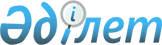 Об утверждении стандартов государственных услуг в сфере информационных технологий и о внесении изменений в постановления Правительства Республики Казахстан от 20 июля 2010 года № 745 "Об утверждении реестра государственных услуг, оказываемых физическим и юридическим лицам" и от 30 декабря 2009 года № 2280 "Об утверждении Правил проведения аттестации государственных информационных систем и негосударственных информационных систем, интегрируемых с государственными информационными системами, на соответствие их требованиям информационной безопасности и принятым на территории Республики Казахстан стандартам"
					
			Утративший силу
			
			
		
					Постановление Правительства Республики Казахстан от 25 сентября 2012 года 
№ 1241. Утратило силу постановлением Правительства Республики Казахстан от 23 мая 2016 года № 298      Сноска. Утратило силу постановлением Правительства РК от 23.05.2016 № 298 (вводится в действие по истечении десяти календарных дней после дня его первого официального опубликования).      Сноска. Утратило силу постановлением Правительства РК от 19.06.2014 № 676, за исключением подпункта 2) пункта 2 (вводится в действие по истечении десяти календарных дней после дня его первого официального опубликования).

      2) в постановлении Правительства Республики Казахстан от 30 декабря 2009 года № 2280 «Об утверждении Правил проведения аттестации государственных информационных систем и негосударственных информационных систем, интегрируемых с государственными информационными системами, на соответствие их требованиям информационной безопасности и принятым на территории Республики Казахстан стандартам» (САПП Республики Казахстан, 2010 г., № 4, ст. 39):



      в Правилах проведения аттестации государственных информационных систем и негосударственных информационных систем, интегрируемых с государственными информационными системами, на соответствие их требованиям информационной безопасности и принятым на территории Республики Казахстан стандартам, утвержденных указанным постановлением:



      в пункте 10:



      подпункт 2) изложить в следующей редакции:

      «2) уполномоченный орган в течение двух календарных дней с момента получения заявки осуществляет проверку соответствия заявки и прилагаемых к заявке документов требованиям к форме и комплектности, установленным настоящими Правилами;»;



      подпункт 4) изложить в следуюшей редакции:

      «4) после получения заявки на проведение аттестации ИС уполномоченная организация в течение одного календарного дня направляет заявителю два экземпляра договора на оказание услуг по аттестационному обследованию, договора на исполнение совместных работ по обеспечению информационной безопасности и при наличии в информационных системах средств криптографической защиты информации или при необходимости - договора на выполнение совместных секретных работ. Заявитель после получения двух экземпляров вышеуказанных договоров в течение трех календарных дней подписывает и возвращает по одному экземпляру каждого договора в уполномоченную организацию;»; 



      подпункт 8) изложить в следующей редакции:

      «8) срок аттестационного обследования не должен превышать двадцати одного календарного дня с момента заключения договора на проведение аттестационного обследования. В случае, если структура аттестуемой ИС включает ведомственные или региональные компоненты ИС, уполномоченная организация обращается в уполномоченный орган с ходатайством о продлении срока аттестационного обследования с изложением причин невозможности соблюдения установленного срока. Уполномоченным органом принимается решение о продлении срока аттестационного обследования сроком не более семнадцати календарных дней, о чем сообщается заявителю в течение одного календарного дня;»;



      подпункт 10) изложить в следующей редакции:

      «10) уполномоченный орган в течение двух календарных дней с момента получения акта созывает Комиссию и передает акт на рассмотрение Комиссии;»;



      подпункты 12) и 13) изложить в следующей редакции:

      «12) на основании протокола Комиссии и с учетом акта уполномоченный орган в течение одного календарного дня принимает одно из следующих решений:



      о выдаче или отказе в выдаче аттестата (решение об отказе в выдаче аттестата принимается на основании указанных в акте несоответствий требованиям стандартов в области информационной безопасности, принятых на территории Республики Казахстан);



      об устранении заявителем выявленных несоответствий (данное решение может быть принято не более одного раза к заявке на проведение аттестации ИС), копия решения направляется заявителю;



      13) в случае принятия Комиссией решения об устранении выявленных несоответствий, срок оказания государственной услуги приостанавливается до извещения уполномоченного органа об устранении выявленных несоответствий во время аттестационного обследования. Заявитель в течение двадцати рабочих дней с момента получения копии решения устраняет выявленные несоответствия и извещает уполномоченный орган об их устранении, после чего уполномоченный орган в течение одного календарного дня извещает уполномоченную организацию о необходимости проведения дополнительного аттестационного обследования ИС. Срок дополнительного обследования ИС не должен превышать восьми календарных дней со дня получения извещения из уполномоченного органа;».

      Сноска. Пункт 2 с изменением, внесенным постановлением Правительства РК от 18.09.2013 № 983 (вводится в действие со дня первого официального опубликования).
					© 2012. РГП на ПХВ «Институт законодательства и правовой информации Республики Казахстан» Министерства юстиции Республики Казахстан
				      В соответствии с пунктом 2 статьи 34 Бюджетного кодекса Республики Казахстан от 4 декабря 2008 года, статьей 9-1 Закона Республики Казахстан от 27 ноября 2000 года «Об административных процедурах» и подпунктами 2), 3) статьи 6, статьей 29 Закона Республики Казахстан от 11 января 2007 года «Об информатизации» Правительство Республики Казахстан ПОСТАНОВЛЯЕТ:

      1. Утвердить прилагаемые:

      1) стандарт государственной услуги «Аккредитация удостоверяющих центров»;

      2) стандарт государственной услуги «Аттестация государственных информационных систем и негосударственных информационных систем, интегрируемых с государственными информационными системами, на соответствие их требованиям информационной безопасности и принятым на территории Республики Казахстан стандартам»;

      3) стандарт государственной услуги «Выдача и отзыв регистрационного свидетельства Национального удостоверяющего центра Республики Казахстан».

      2. Внести в некоторые решения Правительства Республики Казахстан следующие изменения:

      1) утратил силу постановлением Правительства РК от 18.09.2013 № 983 (вводится в действие со дня первого официального опубликования).      3. Настоящее постановление вводится в действие по истечении десяти календарных дней со дня первого официального опубликования.      Премьер-Министр 

   Республики Казахстан                           С. АхметовУтвержден          

      постановлением Правительства

Республики Казахстан   

от 25 сентября 2012 года № 1241 Стандарт государственной услуги

«Аккредитация удостоверяющих центров» 1. Общие положения      1. Государственная услуга «Аккредитация удостоверяющих центров»  оказывается Комитетом связи и информатизации Министерства транспорта и коммуникаций Республики Казахстан (далее – уполномоченный орган) по адресу: 010000, город Астана, ул. Орынбор, дом 8, административное здание «Дом министерств», 14 подъезд, кабинет № А757.

      2. Форма оказываемой государственной услуги: не автоматизированная.

      3. Государственная услуга оказывается на основании подпункта 2) статьи 1 Закона Республики Казахстан от 7 января 2003 года «Об электронном документе и электронной цифровой подписи» и Правилами проведения аккредитации удостоверяющих центров, утвержденными постановлением Правительства Республики Казахстан от 19 ноября 2010 года № 1222.

      4. Информация о государственной услуге располагается:

      1) на интернет–ресурсе Министерства транспорта и коммуникаций Республики Казахстан (далее – Министерство) по адресу www.mtc.gov.kz; 

      2) на стендах в уполномоченном органе.

      5. Результатом оказываемой государственной услуги являются аккредитация удостоверяющего центра и выдача свидетельства об аккредитации удостоверяющего центра (далее – свидетельство) на бумажном носителе либо мотивированный ответ на бумажном носителе об отказе в предоставлении услуги.

      6. Государственная услуга оказывается юридическим лицам Республики Казахстан (далее – получатель государственной услуги).

      7. Сроки оказания государственной услуги:

      1) составляет не более тридцати календарных дней с момента представления получателем государственной услуги в уполномоченный орган полного пакета документов согласно пункту 11 настоящего стандарта.

      Срок рассмотрения заявления может быть продлен на тридцать календарных дней в случае повторного выезда комиссии в удостоверяющий центр для обследования, о чем сообщается получателю государственной услуги в течение трех рабочих дней с момента продления срока рассмотрения. Уполномоченный орган направляет мотивированное письмо получателю государственной услуги с указанием причин продления срока;

      2) максимально допустимое время ожидания до получения государственной услуги, оказываемой на месте в день обращения получателя государственной услуги, – не более 40 минут;

      3) максимально допустимое время обслуживания получателя государственной услуги в день обращения – не более 30 минут.

      8. Государственная услуга оказывается бесплатно.

      9. График работы уполномоченного органа: с понедельника по пятницу с 9.00 до 18.30 часов, с обеденным перерывом с 13.00 до 14.30 часов, кроме выходных и праздничных дней.

      Государственная услуга оказывается в порядке очереди, без предварительной записи и ускоренного обслуживания.

      10. Оказание государственной услуги осуществляется в здании уполномоченного органа по адресу: 010000, город Астана, ул. Орынбор, дом 8, административное здание «Дом министерств», 14 подъезд, кабинет № А757. Здание оборудовано входом с пандусами и лифтами, предназначенными для доступа людей с ограниченными физическими возможностями, имеются места для ожидания и заполнения документов, которые оснащаются стендами с перечнем необходимых документов и образцами их заполнения, выдержками (выписками) из нормативных правовых актов, приняты меры противопожарной безопасности.

      В целях проведения анализа по качеству оказания государственной услуги физическим лицам, изучения общественного мнения для дальнейшего совершенствования работы, в уполномоченном органе ведется книга жалоб и предложений для физических и юридических лиц. 2. Порядок оказания государственной услуги      11. Для получения государственной услуги получатель государственной услуги или по доверенности его уполномоченный представитель представляют:

      1) заявление на выдачу свидетельства об аккредитации согласно приложению 1 к настоящему стандарту;

      2) копию справки либо свидетельства о государственной регистрации (перерегистрации) юридического лица;

      3) копии лицензий и/или сертификаты на используемые программные средства несвободного распространения, а также документы, подтверждающие авторские права, в случае собственной разработки;

      4) аттестат соответствия удостоверяющего центра требованиям информационной безопасности и принятым на территории Республики Казахстан стандартам, в случае интеграции аккредитуемого удостоверяющего центра с государственными информационными системами; 

      5) схему взаимодействия модулей (компонент) удостоверяющего центра и схемы электронной цифровой подписи с данными о применяемых алгоритмах криптографических преобразований и другими исходными данными (основными требованиями) по реализации процесса формирования электронной цифровой подписи и требованиями к отдельным параметрам и удостоверяющему центру, утвержденные получателем государственной услуги;

      6) перечень утвержденных нормативно–технических документов, регламентирующих:

      политику информационной безопасности удостоверяющего центра; 

      регламент или правила деятельности удостоверяющего центра; 

      политику применения регистрационных свидетельств;

      положение об удостоверяющем центре;

      инструкцию по действиям работников, осуществляющих работы от лица получателя государственной услуги, непосредственно участвующих в работах по сопровождению, администрированию, выпуску регистрационных свидетельств удостоверяющего центра во внештатных, кризисных ситуациях;

      инструкцию о резервном копировании информационных ресурсов удостоверяющего центра;

      инструкцию по установке и настройке программного обеспечения удостоверяющего центра;

      7) сертификат соответствия на используемые средства криптографической защиты информации по СТ РК 1073-2007, которые применяются в данном удостоверяющем центре и его пользователями.

      Регламент или правила деятельности удостоверяющего центра должны описывать все предоставляемые сервисы удостоверяющего центра. 

      Политика применения регистрационных свидетельств должна описывать область применения, структуру и жизненный цикл регистрационных свидетельств.

      Сноска. Пункт 11 с изменением, внесенным постановлением Правительства РК от 21.05.2013 № 507 (вводится в действие по истечении десяти календарных дней со дня первого официального опубликования).

      12. Форма заявления установленного образца выдается сотрудником уполномоченного органа по адресу: 010000, город Астана, ул. Орынбор, дом 8, административное здание «Дом Министерств», 14 подъезд, кабинет № А757, также форма заявления и пояснения по заполнению к ним размещены на интернет-ресурсе www.mtc.gov.kz.

      13. Прием документов осуществляется работниками канцелярии уполномоченного органа по адресу: 010000, город Астана, улица Орынбор, дом 8, административное здание «Дом министерств», 14 подъезд, кабинет № А746, телефон: (87172)–74–03–64.

      14. При приеме документов уполномоченным органом получателю государственной услуги выдается расписка о приеме соответствующих документов с указанием:

      1) номера и даты приема запроса;

      2) вида запрашиваемой государственной услуги;

      3) количества и названий приложенных документов;

      4) даты (время) и места выдачи документов;

      5) фамилии, имени, отчества должностного лица уполномоченного органа принявшего заявление на оформление документов.

      15. Свидетельство об аккредитации удостоверяющего центра выдается сотрудником канцелярии уполномоченного органа получателю государственной услуги под личную расписку в журнале выдачи свидетельства об аккредитации удостоверяющего центра, либо доставка получателю государственной услуги результата государственной услуги осуществляется почтовой или курьерской службой.

      16. Уполномоченный орган в срок не более пяти рабочих дней с момента получения документов обязан проверить полноту представленных документов. В случае установления факта неполноты представленных документов, уполномоченный орган в указанные сроки дает письменный мотивированный ответ.

      Основанием для отказа в предоставлении государственной услуги является, если получателем государственной услуги:

      1) не представлены необходимые документы согласно пункта 11 настоящего стандарта;

      2) представлена недостоверная информация. 3. Принципы работы      17. Деятельность уполномоченного органа по отношению к получателю государственной услуги основывается на следующих принципах:

      1) соблюдение конституционных прав и свобод человека;

      2) соблюдение законности при исполнении служебного долга;

      3) вежливость при работе с получателями государственной услуги; 

      4) представление исчерпывающей информации об оказываемой государственной услуге;

      5) прозрачность деятельности должностных лиц при рассмотрении обращений;

      6) обеспечение сохранности документов получателя государственной услуги;

      7) защита и конфиденциальность информации о содержании документов получателя государственной услуги. 4. Результаты работы      18. Результаты оказания государственной услуги получателям государственной услуги измеряются показателями качества и эффективности в соответствии с приложением 2 к настоящему стандарту.

      19. Целевые значения показателей качества и эффективности государственной услуги, по которым оценивается работа уполномоченного органа, ежегодно утверждаются приказом Министра транспорта и коммуникаций Республики Казахстан. 5. Порядок обжалования      20. В случае имеющихся претензий по качеству предоставления государственной услуги, порядок обжалования действий (бездействий) должностных лиц разъясняется сотрудниками уполномоченного органа по адресу: 010000, город Астана, ул. Орынбор, дом 8, административное здание «Дом министерств», 14 подъезд, адрес электронной почты: kci@mtc.gov.kz, кабинет № А757, телефон (8–7172)–74–06–85.

      21. Жалобы в случаях несогласия с результатами оказанной государственной услуги, оказываемой уполномоченным органом, подаются: 

      1) на имя председателя Комитета связи и информатизации Министерства по адресу: 010000, город Астана, ул. Орынбор, дом 8, административное здание «Дом министерств», 14 подъезд, адрес электронной почты: kci@mtc.gov.kz, телефон приемной (8–7172) –74–03–24;

      2) на «телефон доверия» Министерства по номеру (8–7172)–24–29–09;

      3) в разделе на «страницу доверия» интернет-ресурса www.mtc.gov.kz;

      4) на блог Министра транспорта и коммуникаций Республики Казахстан (страница «Блог Министра транспорта и коммуникаций Республики Казахстан» интернет–ресурса Министерства по адресу: www.mtc.gov.kz);

      5) с письменной жалобой в канцелярию Министерства по адресу: 010000, город Астана, пр. Кабанбай Батыра 32/1, адрес электронной почты: mtc@mtc.gov.kz, телефон: (8–7172)–24–13–12.

      График работы должностного лица, принимающего жалобы, составляет пятидневную рабочую неделю с 9:00 до 18:30, с обеденным перерывом с 13:00 до 14:30.

      22. Жалобы на некорректное обслуживание при оказании государственной услуги получателем государственной услуги направляются:

      1) на имя председателя Комитета связи и информатизации Министерства по адресу: 010000, город Астана, ул. Орынбор, дом 8, административное здание «Дом министерств», 14 подъезд, адрес электронной почты: kci@mtc.gov.kz, телефон приемной (8–7172)–74–03–24;

      2) на «телефон доверия» Министерства по номеру (8–7172)–24–29–09;

      3) в разделе на «страницу доверия» интернет–ресурса www.mtc.gov.kz; 

      4) на блог Министра транспорта и коммуникаций Республики Казахстан (страница «Блог Министра транспорта и коммуникаций» интернет–ресурса Министерства по адресу: www.mtc.gov.kz);

      5) с письменной жалобой в канцелярию Министерства, по адресу: 010000, город Астана, пр. Кабанбай Батыра 32/1, адрес электронной почты: mtc@mtc.gov.kz, телефон: (8–7172)–24–13–12.

       График работы должностного лица, принимающего жалобы, составляет пятидневную рабочую неделю с 9:00 до 18:30, с обеденным перерывом с 13:00 до 14:30.

      23. В случаях несогласия с результатами оказанной государственной услуги получатель государственной услуги имеет право обратиться в суд в установленном законодательством порядке.

      24. Жалоба оформляется в произвольной форме, адресуется субъекту или должностному лицу, в компетенцию которого входит разрешение поставленных в жалобе вопросов.

      В жалобе указываются фамилия, имя, отчество (при наличии в документе, удостоверяющем личность), почтовый адрес, дата. Жалоба подписывается получателем государственной услуги. При подаче жалобы указываются наименование субъекта или должность, фамилии и инициалы должностных лиц, чьи действия обжалуются, мотивы обращения и требования.

      25. Принятая жалоба регистрируется в журнале учета обращений физических (юридических) лиц. Документом, подтверждающим принятие жалобы, является талон с указанием даты и времени, фамилии и инициалов лица, принявшего жалобу, срока и места получения ответа на поданную жалобу и контактных данных должностных лиц, ответственных за рассмотрение жалобы.

      26. Дополнительную информацию о государственной услуге можно получить на интернет-ресурсах: www.mtс.gov.kz и по телефону доверия Министерства:(8–7172)–24–29–09.Приложение 1        

к стандарту государственной

услуги «Аккредитация    

удостоверяющих центров»   Заявление

на выдачу свидетельства об аккредитации удостоверяющего центра___________________________________________________________________

     (наименование заявителя, юридический адрес, телефон)просит выдать свидетельство об аккредитации

___________________________________________________________________

               (наименование удостоверяющего центра) Дата «____» ______________ 20___ г. 

Руководитель ______________ _______________

                (подпись)   (имя, фамилия)М.ППриложение 2        

к стандарту государственной

услуги «Аккредитация    

удостоверяющих центров»   Таблица. Значения показателей качества и эффективностиПоказатели качества и эффективностиНормативное значение показателяЦелевое значение показателя в последующем годуТекущее значение показателя в отчетном году12341. Своевременность1. Своевременность1. Своевременность1. Своевременность1.1. % (доля) случаев предоставления услуги в установленный срок с момента сдачи документа2. Качество2. Качество2. Качество2. Качество2.1. % (доля) потребителей, удовлетворенных качеством процесса предоставления услуги3. Доступность3. Доступность3. Доступность3. Доступность3.1. % (доля) потребителей, удовлетворенных качеством и информацией о порядке предоставления услуги3.2. % (доля) услуг, информация о которых доступна в электронном формате4. Процесс обжалования4. Процесс обжалования4. Процесс обжалования4. Процесс обжалования4.1. % (доля) потребителей, удовлетворенных существующим порядком обжалования5. Вежливость5. Вежливость5. Вежливость5. Вежливость5.1. % (доля) потребителей, удовлетворенных вежливостью персоналаУтвержден         

постановлением Правительства

Республики Казахстан   

от 25 сентября 2012 года № 1241 Стандарт государственной услуги

«Аттестация государственных информационных систем и

негосударственных информационных систем, интегрируемых с

государственными информационными системами, на соответствие их

требованиям информационной безопасности и принятым на

территории Республики Казахстан стандартам» 1.Общие положения      1. Государственная услуга «Аттестация государственных информационных систем и негосударственных информационных систем, интегрируемых с государственными информационными системами, на соответствие их требованиям информационной безопасности и принятым на территории Республики Казахстан стандартам» оказывается Министерством транспорта и коммуникаций Республики Казахстан (далее – уполномоченный орган) по адресу: 010000, город Астана, улица Орынбор, дом 8, административное здание «Дом министерств», 14 подъезд.

      2. Форма оказываемой государственной услуги: не автоматизированная.

      3. Государственная услуга осуществляется на основании пункта 3 статьи 17 Закона Республики Казахстан от 11 января 2007 года «Об информатизации», Правил проведения аттестации государственных информационных систем и негосударственных информационных систем, интегрируемых с государственными информационными системами, на соответствие их требованиям информационной безопасности и принятым на территории Республики Казахстан стандартам, утвержденных постановлением Правительства Республики Казахстан от 30 декабря 2009 года № 2280 (далее – Правила аттестации).

      4. Информация о государственной услуге располагается на интернет-ресурсах www.mtc.gov.kz и www.ctsat.kz.

      5. Результатом оказываемой государственной услуги являются аттестат соответствия информационной системы на соответствие требованиям информационной безопасности и принятым на территории Республики Казахстан стандартам (далее – аттестат) на бумажном носителе либо мотивированный ответ на бумажном носителе об отказе в предоставлении услуги.

      6. Государственная услуга оказывается физическим, юридическим лицам Республики Казахстан, являющимся собственниками или владельцами государственных информационных систем или негосударственных информационных систем, интегрируемых с государственными информационными системами (далее – получатель государственной услуги). 

      7. Сроки оказания государственной услуги:

      1) не более 30 календарных дней, в том числе с момента: 

      получения заявки уполномоченный орган в течение двух календарных дней осуществляет проверку заявки и прилагаемых к заявке документов на соответствие форме и комплектности, установленным в пункте 11 настоящего стандарта. В случае соответствия, заявка с приложенными документами направляется уполномоченным органом в Республиканское государственное предприятие на праве хозяйственного ведения «Государственная техническая служба» (далее – уполномоченная организация), в противном случае заявка возвращается получателю государственной услуги с указанием причин возврата;

      получения заявки на проведение аттестации информационной системы (далее - ИС) уполномоченная организация направляет получателю государственной услуги два экземпляра договора на оказание услуг по аттестационному обследованию, договора на исполнение совместных работ по обеспечению информационной безопасности и при наличии в информационных системах средств криптографической защиты информации или при необходимости - договора на выполнение совместных секретных работ оказание услуг по аттестационному обследованию (далее – договора) - в течение одного календарного дня;

      получения двух экземпляров вышеуказанных договоров получатель государственной услуги в течение трех календарных дней подписывает и возвращает по одному экземпляру вышеуказанных договоров в уполномоченную организацию;

      заключения договоров, работы по нему проводятся в течение двадцати одного календарного дня;

      получения акта о результатах аттестационного обследования ИС (далее – акт), уполномоченный орган в течение двух календарных дней созывает аттестационную Комиссию (далее – Комиссия) и передает акт на рассмотрение Комиссии;

      получения протокола Комиссией и с учетом акта уполномоченный орган в течение одного календарного дня принимает решение о выдаче или об отказе в выдаче аттестата либо принимает решения об устранении получателем государственной услуги выявленных несоответствий;

      2) максимально допустимое время ожидания до получения государственной услуги, оказываемой на месте в день обращения получателя государственной услуги (при регистрации, получении талона, с момента обращения и подачи электронного запроса и так далее), - 15 минут;

      3) максимально допустимое время обслуживания получателя государственной услуги, оказываемой на месте в день обращения заявителя, - 15 минут;

      4) в случае, если структура аттестуемой ИС включает ведомственные или региональные компоненты ИС, уполномоченная организация обращается в уполномоченный орган с ходатайством о продлении срока аттестационного обследования ИС с изложением причин невозможности соблюдения установленного срока. Уполномоченным органом принимается решение о продлении срока аттестационного обследования ИС сроком не более семнадцати календарных дней, о чем сообщается получателю государственной услуги в течение одного календарного дня. 

      В случае принятия Комиссией решения об устранении выявленных несоответствий, срок оказания государственной услуги приостанавливается до извещения уполномоченного органа об устранении выявленных несоответствий во время аттестационного обследования. Получатель государственной услуги в течение двадцати рабочих дней с момента получения копии решения устраняет выявленные несоответствия и извещает уполномоченный орган об их устранении, после чего уполномоченный орган в течение одного календарного дня извещает уполномоченную организацию о необходимости проведения дополнительного аттестационного обследования ИС. Срок дополнительного обследования ИС не должен превышать восьми календарных дней со дня получения извещения из уполномоченного органа.

      С момента получения акта о результатах дополнительного аттестационного обследования ИС, уполномоченный орган в течение двух календарных дней созывает аттестационную Комиссию и передает акт на рассмотрение Комиссии;

      получения протокола Комиссией и с учетом акта уполномоченный орган в течение одного календарного дня принимает решение о выдаче или об отказе в выдаче аттестата либо принимает решения об устранении получателем государственной услуги выявленных несоответствий.

      Сноска. Пункт 7 с изменением, внесенным постановлением Правительства РК от 21.05.2013 № 507 (вводится в действие по истечении десяти календарных дней со дня первого официального опубликования).

      8. Государственная услуга оказывается на платной основе по договору. Оплата производится в соответствии со статьей 146 Закона Республики Казахстан «О государственном имуществе» от 1 марта 2011 года. Стоимость услуги утверждается приказом директора уполномоченной организации и согласовывается с уполномоченным органом. Информация о стоимости государственной услуги доступна на Интернет-ресурсе www.ctsat.kz или по адресу: 010000, город Астана, улица Жирентаева 1/1, кабинет № 404, либо обратившись по телефону: 8 (7172) 48-72-56. 

      Способ оплаты: безналичный. Необходимые документы при оплате стоимости государственной услуги: акт выполненных услуг и счет-фактура.

      9. График работы уполномоченного органа: с понедельника по пятницу, с 9.00 до 18.30 часов, с обеденным перерывом с 13.00 до 14.30 часов, кроме выходных и праздничных дней.

      Государственная услуга оказывается в порядке очереди, без предварительной записи и ускоренного обслуживания.

      10. Оказание государственной услуги осуществляется в здании уполномоченного органа. Помещение оборудовано входом с пандусами, залом ожидания, предусмотрены условия для людей с ограниченными физическими возможностями.

      В целях проведения анализа по качеству оказания государственной услуги физическим лицам, изучения общественного мнения для дальнейшего совершенствования работы в уполномоченном органе ведется книга жалоб и предложений для физических и юридических лиц. 2. Порядок оказания государственной услуги      11. Для получения государственной услуги получатель государственной услуги или его уполномоченный представитель по доверенности представляют:

      1) заявку по форме, установленной в приложении 1 к настоящему стандарту, подписанную и заверенную получателем государственной услуги;

      2) заверенную подписью получателя государственной услуги копию документа, удостоверяющего личность (для физических лиц);

      3) заверенные подписью и печатью получателя государственной услуги копии учредительных документов и справки либо свидетельства о государственной регистрации (перерегистрации) юридического лица (для юридических лиц);

      4) заверенные подписью и печатью получателя государственной услуги копии нормативно-технических документов по информационной безопасности аттестуемой ИС в составе согласно приложению 2 к настоящему стандарту;

      5) утвержденный получателем государственной услуги перечень технических и программных средств, входящих в состав аттестуемой ИС, по форме согласно приложениям 3 и 4 к настоящему стандарту;

      6) утвержденную получателем государственной услуги функциональную схему (план) взаимодействия компонентов ИС, а также интегрируемые компоненты ИС (физическая и логическая структура ИС, пояснительная записка к функциональной схеме);

      7) проектную (программную) и предпроектную (технико-экономическое обоснование) документацию на ИС.

      Документы представляются на бумажных носителях.

      Сноска. Пункт 11 с изменением, внесенным постановлением Правительства РК от 21.05.2013 № 507 (вводится в действие по истечении десяти календарных дней со дня первого официального опубликования).

      12. Форму заявки можно получить в уполномоченном органе или на интернет–ресурсах: mtc.gov.kz, www.ctsat.kz.

      13. Прием документов осуществляется канцелярией уполномоченного органа по адресу: 010000, город Астана, улица Кабанбай батыра 32/1. 

      14. При приеме документов уполномоченным органом получателю государственной услуги выдается расписка о приеме соответствующих документов с указанием:

      1) номера и даты приема заявки;

      2) вида запрашиваемой государственной услуги;

      3) количества и названий приложенных документов;

      4) даты (время) и места выдачи документов;

      5) фамилии, имени, отчества должностного лица уполномоченного органа, принявшего заявление на оформление документов.

      15. Аттестат вручается получателю государственной услуги под роспись.

      В случае отказа соответствующее письмо вручается получателю государственной услуги и регистрируется в журнале об отказе в выдаче аттестата.

      16. Основания для отказа в предоставлении государственной услуги:

      1) получателем государственной услуги не представлены необходимые документы согласно пункта 11 настоящего стандарта;

      2) ИС получателя государственной услуги не соответствует требованиям стандартов в области информационной безопасности, принятых на территории Республики Казахстан.  3. Принципы работы      17. Уполномоченный орган руководствуется следующими принципами по отношению к получателю государственной услуги: соблюдение конституционных прав и свобод человека, соблюдение законности при исполнении служебного долга, представление исчерпывающей и полной информации об оказываемой услуге, вежливость, защита и конфиденциальность информации, обеспечение сохранности документов. 4. Результаты работы      18. Результаты оказания государственной услуги получателям государственной услуги измеряются показателями качества и эффективности согласно приложению 5 к настоящему стандарту.

      19. Целевые значения показателей качества и эффективности государственных услуг ежегодно утверждаются приказом Министра транспорта и коммуникаций Республики Казахстан. 5. Порядок обжалования      20. Информацию о порядке обжалования действия (бездействия) уполномоченных должностных лиц и оказание содействия в подготовке жалобы осуществляет должностное лицо управления защиты электронного правительства Министерства транспорта и коммуникаций Республики Казахстан по адресу: 010000, город Астана, улица Орынбор, дом 8, административное здание «Дом министерств», 14 подъезд, кабинет № 750, либо обратившись по телефону: 8 (7172) 74-03-54.

      21. В случаях несогласия с результатами оказанной государственной услуги, жалоба подается на имя вице-министра транспорта и коммуникаций Республики Казахстан.

      График работы должностного лица, принимающего жалобы: с понедельника по пятницу, с 9.00 до 18.30, перерыв на обед с 13.00 до 14.30, выходные дни суббота и воскресенье.

      22. В случае некорректного обслуживания при оказании государственной услуги, жалоба подается в уполномоченный орган по адресу: 010000, город Астана, улица Орынбор, дом 8, административное здание «Дом министерств», 14 подъезд, кабинет № 750, электронный адрес: inf@mtc.gov.kz.

      График работы должностного лица, принимающего жалобы: с понедельника по пятницу, с 9.00 до 18.30, перерыв на обед с 13.00 до 14.30, выходные дни суббота и воскресенье.

      23. В случаях несогласия с результатами оказания государственной услуги, получатель государственной услуги имеет право обратиться в суд в установленном законодательством порядке.

      24. Жалоба оформляется в произвольной форме.

      25. При принятии жалобы получателю государственной услуги выдается талон с указанием срока и места получения ответа на поданную жалобу, а также контактных данных должностных лиц, у которых можно узнать о ходе рассмотрения жалобы.

      26. Дополнительную информацию о государственной услуге можно получить на интернет-ресурсах: www.mtc.gov.kz, www.ctsat.kz и по телефону: 8 (7172) 74-03-54.Приложение 1             

к стандарту государственной услуги   

«Аттестация государственных    

информационных систем и       

негосударственных информационных   

систем, интегрируемых с        

государственными информационными   

системами, на соответствие их    

требованиям информационной     

безопасности и принятым на территории

Республики Казахстан стандартам» Кому__________________________________

(наименование органа по аттестации) ЗАЯВКА

на проведение аттестации государственной (негосударственной)

информационной системы____________________________________________________________________

____________________________________________________________________

     (наименование заявителя, Ф.И.О. заявителя)просит провести аттестацию

____________________________________________________________________

____________________________________________________________________

     (наименование информационной системы)на соответствие требованиям по информационной безопасности и принятым на территории Республики Казахстан стандартам.

      1. Исходные данные по государственной (негосударственной) информационной системе на ____ листах прилагаются.

      2. Получатель государственной услуги готов представить необходимые документы и создать условия для проведения аттестации.____________________________

     (подпись, дата)М.П.Приложение 2             

к стандарту государственной услуги   

«Аттестация государственных    

информационных систем и       

негосударственных информационных   

систем, интегрируемых с        

государственными информационными   

системами, на соответствие их    

требованиям информационной     

безопасности и принятым на территории

Республики Казахстан стандартам»  ПЕРЕЧЕНЬ

нормативно-технических документов по информационной

безопасности      1. Политика информационной безопасности заявителя.

      2. Правила паспортизации средств вычислительной техники и использования информационных ресурсов.

      3. Инструкция о парольной защите.

      4. Инструкция о порядке действий пользователей во внештатных (кризисных) ситуациях.

      5. Инструкция пользователя по эксплуатации компьютерного оборудования и программного обеспечения. 

      6. Инструкция по организации антивирусной защиты.

      7. Инструкция о резервном копировании информации.

      8. Инструкция по закреплению функций и полномочий администратора сервера.

      9. Правила доступа пользователей и администраторов в серверные помещения.

      10. Правила регистрации пользователей в корпоративной информационной сети.

      11. Памятка для работы системных администраторов.

      12. Памятка пользователю средств вычислительной техники.

      13. Инструкция по использованию электронной почты и служб Интернет на рабочих станциях.Приложение 3             

к стандарту государственной услуги   

«Аттестация государственных    

информационных систем и       

негосударственных информационных   

систем, интегрируемых с        

государственными информационными   

системами, на соответствие их    

требованиям информационной     

безопасности и принятым на территории

Республики Казахстан стандартам»   Перечень технических средств№ п\пПроизводитель,

модельСерийный/

инвентарный

номерНомер

сертификата по

ИБ (при

наличии)Физическое

месторасположениеТип

(согласно

технической

документации)Основное

функциональное назначение

(согласно

программ-

ной документации

к ИС)Используемые методы

защиты

информацииРазработчик,

название,

версия

(встроенного

программного

обеспечения)123456789Приложение 4             

к стандарту государственной услуги   

«Аттестация государственных    

информационных систем и       

негосударственных информационных   

систем, интегрируемых с        

государственными информационными   

системами, на соответствие их    

требованиям информационной     

безопасности и принятым на территории

Республики Казахстан стандартам»  Перечень программных средств№ п\пРазра-

ботчикНазваниеВерсияМесто установки

(из перечня

технических

средств)Тип (согласно

программной

документации)Основное

функциональное

назначение

(согласно

программной

документации)Используемые

методы

защиты

информации12345678Приложение 5             

к стандарту государственной услуги   

«Аттестация государственных    

информационных систем и       

негосударственных информационных   

систем, интегрируемых с        

государственными информационными   

системами, на соответствие их    

требованиям информационной     

безопасности и принятым на территории

Республики Казахстан стандартам»  Таблица. Значения показателей качества и эффективностиПоказатели качества и эффективностиНормативное значение показателяЦелевое значение показателя в последующем годуТекущее значение показателя в отчетном году12341. Своевременность1. Своевременность1. Своевременность1. Своевременность1.1. % (доля) случаев предоставления услуги в установленный срок с момента сдачи документа2. Качество2. Качество2. Качество2. Качество2.1. % (доля) потребителей, удовлетворенных качеством процесса предоставления услуги3. Доступность3. Доступность3. Доступность3. Доступность3.1. % (доля) потребителей, удовлетворенных качеством и информацией о порядке предоставления услуги3.2. % (доля) услуг информации, которые доступны в электронном формате4. Процесс обжалования4. Процесс обжалования4. Процесс обжалования4. Процесс обжалования4.1. % (доля) потребителей, удовлетворенных существующим порядком обжалования5. Вежливость5. Вежливость5. Вежливость5. Вежливость5.1. % (доля) потребителей, удовлетворенных вежливостью персоналаУтвержден          

постановлением Правительства

Республики Казахстан     

от 25 сентября 2012 года № 1241 Стандарт государственной услуги

«Выдача и отзыв регистрационного свидетельства Национального удостоверяющего центра Республики Казахстан» 1. Общие положения      1. Государственная услуга «Выдача и отзыв регистрационного свидетельства Национального удостоверяющего центра Республики Казахстан» оказывается республиканским государственным предприятием на праве хозяйственного ведения «Государственная техническая служба» Министерства транспорта и коммуникаций Республики Казахстан (далее – уполномоченная организация) или через центры обслуживания населения (далее – центр), согласно приложению 1 к настоящему стандарту, а также через веб-портал «электронного правительства» www.egov.kz (далее – портал) или интернет-ресурс www.pki.gov.kz (далее – интернет-ресурс).

      Сноска. Пункт 1 в редакции постановления Правительства РК от 21.05.2013 № 507 (вводится в действие по истечении десяти календарных дней со дня первого официального опубликования).

      2. Форма оказываемой государственной услуги: частично автоматизированная.

      3. Государственная услуга оказывается на основании подпункта 2) пункта 1 статьи 21 Закона Республики Казахстан от 7 января 2003 года «Об электронном документе и электронной цифровой подписи» (далее – Закон) и Правил деятельности национального удостоверяющего центра Республики Казахстан, утвержденных приказом Министра связи и информации Республики Казахстан от 10 декабря 2010 года № 348.

      4. Информация о государственной услуге располагается:

      1) на интернет–ресурсе;

      2) на стендах в центрах по адресу согласно приложению 1 к настоящему стандарту;

      3) на портале.

      Также информация о государственной услуге представляется по телефону саll – центра: 1414.

      5. Результатом оказываемой государственной услуги являются:

      1) выдача регистрационных свидетельств в форме электронного документа;

      2) отзыв регистрационных свидетельств с размещением серийного номера в списке отозванных регистрационных свидетельств в следующих случаях:

      по требованию владельца регистрационных свидетельств либо его представителя;

      смерти владельца регистрационных свидетельств;

      представления недостоверной информации при выдаче регистрационных свидетельств;

      3) мотивированный ответ об отказе в предоставлении услуги в форме электронного документа.

      В уполномоченной организации или центре получателю государственной услуги записываются регистрационные свидетельства на удостоверение личности, содержащее электронный носитель информации (чип), или на средства вычислительной техники получателя государственной услуги через интернет–ресурс или портал.

      6. Государственная услуга оказывается физическим и юридическим лицам Республики Казахстан (далее – получатель государственной услуги).

      7. Сроки оказания государственной услуги:

      1) с момента представления документов получателя государственной услуги в уполномоченную организацию или центр – не более 2 рабочих дней.

      В случае обращения физического лица - получателя государственной услуги в центр для получения удостоверения личности, вместе с документами предъявляемыми для получения удостоверения личности, предоставляются документы, указанные в пункте 11 настоящего стандарта. Государственная услуга при этом оказывается в срок не превышающий 2 рабочих дня с момента поступления изготовленного удостоверения личности в центр;

      2) максимально допустимое время ожидания до получения государственной услуги, оказываемой на месте в день обращения получателя государственной услуги, – не более 20 минут;

      3) максимально допустимое время обслуживания получателя государственной услуги в день обращения для физических лиц – не более 15 минут, для юридических лиц – не более 20 минут;

      4) сроки оказания государственной услуги с момента направления запроса в форме электронного документа, на портале или интернет–ресурсе – не более 1 рабочего дня.

      Мотивированный ответ об отказе в предоставлении услуги выдается получателю государственной услуги в течение 2 рабочих дней со дня обращения получателя государственной услуги в уполномоченную организацию или центр.

      8. Государственная услуга оказывается бесплатно.

      9. График работы:

      1) график работы уполномоченного органа: с понедельника по пятницу с 9.00 до 18.30 часов, с обеденным перерывом с 13.00 до 14.30 часов, кроме выходных и праздничных дней;

      2) график работы центра: с понедельника по субботу с 9.00 до 20.00 часов, без перерыва на обед, для филиалов и представительств устанавливается график работы с 9.00 часов до 19.00 часов с одночасовым перерывом на обед с 13.00 до 14.00 часов, кроме воскресенья и праздничных дней. Прием осуществляется в порядке «электронной» очереди, без предварительной записи и ускоренного обслуживания;

      3) портал – круглосуточно;

      4) интернет–ресурс – круглосуточно.

      10. Государственная услуга оказывается в здании уполномоченной организации или центра по выбору получателя государственной услуги, где предусмотрены условия для обслуживания получателей государственной услуги с ограниченными возможностями, приняты меры противопожарной безопасности. В здании уполномоченной организации, центра располагаются: справочное бюро, кресла ожидания и информационные стенды с образцами заполнения бланков заявлений. 2. Порядок оказания государственной услуги      11. Для получения государственной услуги получатель государственной услуги представляет:

      1) в Центр или уполномоченную организацию:

      а) физические лица:

      для выдачи регистрационных свидетельств – заявление на выдачу регистрационных свидетельств по форме согласно приложению 2 к настоящему стандарту, полученное с портала или интернет–ресурса и содержащее уникальный номер;

      для отзыва регистрационных свидетельств – заявление на отзыв регистрационных свидетельств по форме согласно приложению 3 к настоящему стандарту, полученное с портала или интернет–ресурса;  

      документ, удостоверяющий личность получателя государственной услуги, – физического лица;

      доверенность на представителя получателя государственной услуги (физического лица) по форме согласно приложению 4 к настоящему стандарту, удостоверенную нотариально – при представлении интересов получателя государственной услуги третьим лицом. В текст доверенности дополнительно включаются сведения в соответствии с законодательством о нотариальном делопроизводстве;

      б) участники информационной системы «Е–нотариат»:

      для выдачи регистрационных свидетельств:

      заявление на выдачу регистрационных свидетельств по форме согласно приложению 5 к настоящему стандарту, полученное с портала или интернет–ресурса и содержащее уникальный номер;

      документ, удостоверяющий личность получателя государственной услуги – физического лица;

      справку с места работы (для нотариусов – выданную территориальной нотариальной палатой, для сотрудников Министерства юстиции Республики Казахстан, территориальных органов юстиции, Республиканской нотариальной палаты, территориальных нотариальных палат – с места работы с указанием должности);

      доверенность на представителя получателя государственной услуги (физического лица), по форме согласно приложению 4 к настоящему стандарту, удостоверенную нотариально – при представлении интересов получателя государственной услуги третьим лицом. В текст доверенности дополнительно включаются сведения в соответствии с законодательством о нотариальном делопроизводстве;

      для отзыва регистрационных свидетельств:

      заявление на отзыв регистрационных свидетельств по форме согласно приложению 6 к настоящему стандарту, полученное с портала или интернет–ресурса;

      документ, удостоверяющий личность получателя государственной услуги, – физического лица;

      доверенность на представителя получателя государственной услуги (физического лица) по форме согласно приложению 4 к настоящему стандарту, удостоверенную нотариально – при представлении интересов получателя государственной услуги третьим лицом. В текст доверенности дополнительно включаются сведения в соответствии с законодательством о нотариальном делопроизводстве.

      При приеме пакета документов работник центра или уполномоченной организации проверяет документы получателя государственной услуги на полноту, сверяет данные из информационной системы государственной базы данных «Физические лица» с оригиналами документов получателя государственной услуги и возвращает оригиналы получателю государственной услуги;

      в) юридические лица:

      для выдачи регистрационных свидетельств:

      заявление на выдачу регистрационных свидетельств по форме согласно приложению 7 к настоящему стандарту, полученное с портала или интернет–ресурса и содержащее уникальный номер;

      документ, удостоверяющий личность представителя получателя государственной услуги, – юридического лица;

      доверенность на представителя получателя государственной услуги (юридического лица) по форме согласно приложению 8 к настоящему стандарту;

      для отзыва регистрационных свидетельств:

      заявление на отзыв регистрационных свидетельств по форме согласно приложению 9 к настоящему стандарту, полученное с портала или интернет–ресурса, заверенное печатью юридического лица, либо выписку из приказа об увольнении получателя государственной услуги. В случае представления выписки из приказа об увольнении, подпись руководителя и печать организации не требуется;

      документ, удостоверяющий личность представителя получателя государственной услуги, – юридического лица.

      Для первого руководителя юридического лица или лица, исполняющего его обязанности, взамен доверенности представляется справка с места работы либо заверенная печатью юридического лица копия приказа (решения, протокола) о назначении на должность первого руководителя или лица, исполняющего его обязанности.

      Для проверки данных, указанных в заявлении, получатель государственной услуги представляет справку либо свидетельство о государственной регистрации (перерегистрации) юридического лица (либо копию, нотариально засвидетельствованную в случае непредставления оригиналов для сверки) – для юридического лица.

      Сведения, являющиеся государственными электронными информационными ресурсами (Ф.И.О получателя государственных услуг, ИИН, название организации, БИН), центр или уполномоченная организация получают из соответствующих государственных информационных систем через информационную систему Национального удостоверяющего центра в форме электронных документов, подписанных электронной цифровой подписью;

      г) владелец доменного имени интернет-ресурса:

      физические лица:

      для выдачи регистрационных свидетельств:

      заявление на выдачу регистрационных свидетельств по форме согласно приложению 10 к настоящему стандарту, полученное с портала или интернет–ресурса и содержащее уникальный номер;

      документ, удостоверяющий личность получателя государственной услуги – физического лица;

      один из подтверждающих документов на право владения доменным именем интернет-ресурса:

      сертификат о владении доменным именем;

      справка от регистратора домена;

      копию договора о регистрации доменного имени;

      публичная оферта о регистрации доменного имени;

      другой подтверждающий документ;

      доверенность на представителя получателя государственной услуги (физического лица) по форме согласно приложению 4 к настоящему стандарту, удостоверенную нотариально – при представлении интересов получателя государственной услуги третьим лицом. В текст доверенности дополнительно включаются сведения в соответствии с законодательством о нотариальном делопроизводстве.

      Для отзыва регистрационных свидетельств:

      заявление на отзыв регистрационных свидетельств по форме согласно приложению 3 к настоящему стандарту, полученное с портала или интернет–ресурса;

      документ, удостоверяющий личность получателя государственной услуги – физического лица;

      доверенность на представителя получателя государственной услуги (физического лица) по форме согласно приложению 4 к настоящему стандарту, удостоверенную нотариально, – при представлении интересов получателя государственной услуги третьим лицом. В текст доверенности дополнительно включаются сведения в соответствии с законодательством о нотариальном делопроизводстве;

      юридические лица:

      для выдачи регистрационных свидетельств:

      заявление на выдачу регистрационных свидетельств по форме согласно приложению 11 к настоящему стандарту, полученное с портала или интернет–ресурса и содержащее уникальный номер;

      документ, удостоверяющий личность представителя получателя государственной услуги, – юридического лица;

      доверенность на представителя получателя государственной услуги (юридического лица) по форме согласно приложению 8 к настоящему стандарту;

      один из подтверждающих документов на право владения доменным именем интернет-ресурса:

      сертификат о владении доменным именем;

      справка от регистратора домена;

      копию договора о регистрации доменного имени;

      публичную оферту о регистрации доменного имени;

      другой подтверждающий документ.

      Для отзыва регистрационных свидетельств:

      заявление на отзыв регистрационных свидетельств по форме согласно приложению 9 к настоящему стандарту, полученное с портала или интернет–ресурса,заверенное печатью юридического лица;

      документ, удостоверяющий личность представителя получателя государственной услуги, – юридического лица;

      д) участники информационной системы «Казначейство – клиент»: 

      для выдачи регистрационных свидетельств:

      заявление на выдачу регистрационных свидетельств по форме согласно приложению 12 к настоящему стандарту, полученное с портала или интернет–ресурса и содержащее уникальный номер;

      документ, удостоверяющий личность представителя получателя государственной услуги, – юридического лица;

      доверенность на представителя получателя государственной услуги (юридического лица) по форме согласно приложению 8 к настоящему стандарту;

      соглашение либо дополнительное соглашение об использовании ЭЦП между Комитетом казначейства Республики Казахстан и клиентом.

      Для отзыва регистрационных свидетельств:

      заявление на отзыв регистрационных свидетельств по форме согласно приложению 13 к настоящему стандарту, полученное с портала или интернет–ресурса, заверенное печатью юридического лица, либо выписку из приказа об увольнении получателя государственной услуги.В случае представления выписки из приказа об увольнении, подпись руководителя и печать организации не требуются.

      Документ, удостоверяющий личность представителя получателя государственной услуги, – юридического лица.

      При приеме пакета документов работник центра или уполномоченной организации проверяет документы получателя государственной услуги на полноту, сверяет данные из информационной системы государственной базы данных «Юридические лица» с оригиналами документов получателя государственной услуги и возвращает оригиналы получателю государственной услуги;

      е) граждане иностранного государства:

      физические лица:

      для выдачи регистрационных свидетельств:

      заявление на выдачу регистрационных свидетельств по форме согласно приложению 2 к настоящему стандарту,полученное с портала или  интернет–ресурса и содержащее уникальный номер;

      документ, удостоверяющий личность представителя получателя государственной услуги – физического лица;

      один из документов, содержащий ИИН и подтверждающий, что данный гражданин иностранного государства зарегистрирован на территории Республики Казахстан Министерством юстиции Республики Казахстан:

      вид на жительство иностранца в Республике Казахстан; 

      удостоверение лица без гражданства;

      регистрационное свидетельство для иностранцев;

      доверенность на представителя получателя государственной услуги (физического лица) по форме согласно приложению 4 к настоящему стандарту, удостоверенную нотариально – при представлении интересов получателя государственной услуги третьим лицом. В текст доверенности дополнительно включаются сведения в соответствии с законодательством о нотариальном делопроизводстве.

      Для отзыва регистрационных свидетельств:

      заявление на отзыв регистрационных свидетельств по форме согласно приложению 3 к настоящему стандарту,полученное с портала или интернет–ресурса;

      документ, удостоверяющий личность получателя государственной услуги, – физического лица;

      доверенность на представителя получателя государственной услуги (физического лица) по форме согласно приложению 4 к настоящему стандарту, удостоверенную нотариально – при представлении интересов получателя государственной услуги третьим лицом. В текст доверенности дополнительно включаются сведения в соответствии с законодательством о нотариальном делопроизводстве.

      Юридические лица:

      для выдачи регистрационных свидетельств:

      заявление на выдачу регистрационных свидетельств по форме согласно приложению 7 к настоящему стандарту, полученное с портала или  интернет–ресурса содержащее уникальный номер;

      документ, удостоверяющий личность получателя государственной услуги, – юридического лица;

      один из документов, содержащий ИИН и подтверждающий,что данный гражданин иностранного государства зарегистрирован на территории Республики Казахстан Министерством юстиции Республики Казахстан:

      вид на жительство иностранца в Республике Казахстан;

      удостоверение лица без гражданства;

      регистрационное свидетельство для иностранцев;

      один из документов, содержащий БИН и подтверждающий,что данное юридическое лицо иностранного государства зарегистрировано на территории Республики Казахстан Министерством юстиции Республики Казахстан:

      справка либо свидетельство об учетной регистрации (перерегистрации) филиала, представительства – для юридических лиц-нерезидентов, осуществляющих деятельность в Республике Казахстан через филиалы и представительства (с образованием постоянного учреждения);

      регистрационное свидетельство для юридических лиц – нерезидентов:

      являющихся налоговыми агентами в соответствии с пунктом 5 статьи 197 Кодекса Республики Казахстан «О налогах и других обязательных платежах в бюджет» (Налоговый кодекс);

      владеющих в Республике Казахстан объектами налогообложения; 

      являющихся дипломатическими и приравненными к ним представительствами иностранного государства, аккредитованными в Республике Казахстан;

      осуществляющих деятельность через зависимого агента, который рассматривается как его постоянное учреждение согласно пункту 8 статьи 191 Кодекса Республики Казахстан «О налогах и других обязательных платежах в бюджет» (Налоговый кодекс);

      доверенность на представителя получателя государственной услуги (юридического лица) по форме согласно приложению 8 к настоящему стандарту.

      Для первого руководителя юридического лица или лица, исполняющего его обязанности, взамен доверенности представляется справка с места работы либо заверенная печатью юридического лица копия приказа (решения, протокола) о назначении на должность первого руководителя или лица, исполняющего его обязанности.

      Сведения, являющиеся государственными электронными информационными ресурсами (Ф.И.О получателя государственных услуг, ИИН, название организации, БИН), центр или уполномоченная организация получают из соответствующих государственных информационных систем через информационную систему Национального удостоверяющего центра в форме электронных документов, подписанных электронной цифровой подписью.

      Для отзыва регистрационных свидетельств:

      заявление на отзыв регистрационных свидетельств по форме согласно приложению 9 к настоящему стандарту, полученное с портала или  интернет-ресурса, заверенное печатью юридического лица, либо выписку из приказа об увольнении получателя государственной услуги. В случае представления выписки из приказа об увольнении, подпись руководителя и печать организации не требуются.

      Документ, удостоверяющий личность получателя государственной услуги, – юридического лица;

      2) на портале или интернет–ресурсе, в случае повторного получения:

      запроса в форме электронного документа, содержащего открытый (ые) ключ (и) и удостоверенный электронной цифровой подписью получателя государственной услуги.

      Сноска. Приложение 11 с изменением, внесенным постановлением Правительства РК от 21.05.2013 № 507 (вводится в действие по истечении десяти календарных дней со дня первого официального опубликования).

      12. Бланки (формы заявлений) установленного образца выдаются сотрудником уполномоченной организации по адресу: 010000, г. Астана, ул. Жирентаева, 1/1 или размещаются в фойе уполномоченной организации на столах, также форма заявления и пояснения по заполнению к ним размещены на интернет–ресурсе www.mtc.gov.kz.

      Для получения государственной услуги в центрах, бланки (формы заявлений) установленного образца выдаются сотрудником центра по адресу, согласно приложению 1 к настоящему стандарту, или размещаются на специальной стойке в зале ожидания, а также форма заявления и пояснения по заполнению к ним размещены на интернет–ресурсе ww.mtc.gov.kz.

      13. Прием документов осуществляется работниками уполномоченной организации по адресу: 010000, г. Астана, ул. Жирентаева, 1/1 или работниками центра по адресу согласно приложению 1 к настоящему стандарту.

      14. При сдаче всех необходимых документов для получения государственной услуги через центр или уполномоченную организацию работник центра или уполномоченной организации производит соответствующую запись в информационной системе Национального удостоверяющего центра Республики Казахстан и выдает получателю государственной услуги расписку о приеме соответствующих документов с указанием:

      1) номера и даты приема запроса;

      2) вида запрашиваемой государственной услуги;

      3) количества и название приложенных документов;

      4) даты (времени) и места выдачи документов;

      5) фамилии, имени, отчества работника уполномоченной организации или центра, принявшего запрос на оформление документов;

      6) фамилии, имени, отчества получателя государственной услуги, фамилии, имени, отчества уполномоченного представителя, и их контактных телефонов.

      О принятии запроса для предоставления государственной услуги также получателю государственной услуги направляется уведомление-отчет на адрес электронной почты, указанный в заявлении.

      15. Способы доставки результата государственной услуги:

      1) в центре производится запись регистрационных свидетельств на удостоверение личности, содержащее электронный носитель информации; 

      2) в остальных случаях доставка осуществляется на средства  вычислительной техники получателя государственной услуги через интернет-ресурс или портал.

      16. Центром или уполномоченной организацией будет отказано в приеме документов в случае непредставления получателем государственной услуги одного из документов, согласно пункту 11 настоящего стандарта, или недостоверных сведений.

      При отказе в приеме документов работником центра или уполномоченной организацией потребителю выдается расписка с указанием недостающих документов.

      Центр или уполномоченная организация в течение двух рабочих дней с момента получения документов обязаны проверить полноту представленных документов. В случае установления факта неполноты представленных документов, центр или уполномоченная организация в указанные сроки дают письменный мотивированный отказ о дальнейшем рассмотрении заявления.

      В случае технических сбоев в работе портала или интернет–ресурса, предоставление государственной услуги приостанавливается до восстановления работы портала или интернет–ресурса.     3. Принципы работы      17. Деятельность уполномоченной организации и центра основывается по отношению к получателю государственной услуги на следующих принципах:

      1) соблюдение конституционных прав и свобод человека;

      2) соблюдение законности при исполнении служебного долга;

      3) вежливость при работе с получателями государственной услуги; 

      4) представление исчерпывающей информации об оказываемой государственной услуге;

      5) прозрачность деятельности должностных лиц при рассмотрении обращений;

      6) обеспечение сохранности документов получателя государственной услуги;

      7) защита и конфиденциальность информации о содержании документов получателя государственной услуги. 4. Результаты работы      18. Результаты оказания государственной услуги получателям государственной услуги измеряются показателями качества и эффективности согласно приложению 14 к настоящему стандарту.

      19. Целевые значения показателей качества и эффективности государственной услуги, по которым оценивается работа уполномоченной организации и центра, ежегодно утверждаются приказом Министра транспорта и коммуникаций Республики Казахстан. 5. Порядок обжалования      20. Разъяснения о порядке обжалования действий (бездействия) уполномоченных должностных лиц и оказание содействия в подготовке жалобы осуществляет должностное лицо Министерства транспорта и коммуникаций Республики Казахстан по адресу: 010000, город Астана, ул. Орынбор, дом 8, административное здание «Дом министерств», 14 подъезд, кабинет № А787, телефон (8–7172) 74–10–34.

      Также информацию о порядке обжалования действий (бездействия) работника центра можно получить по телефону саll–центра портала (1414) по адресам и телефонам согласно приложению 1 к настоящему стандарту.

      21. Жалобы в случаях несогласия с результатами оказанной государственной услуги направляются по выбору получателя государственной услуги путем обращения:

      1) в канцелярию Министерства транспорта и коммуникаций Республики Казахстан по адресу: 010000, г. Астана, пр. Кабанбай Батыра 32/1, адрес электронной почты: mtc@mtc.gov.kz, телефон: (8–7172) –24–13–12;

      2) на блог Министра транспорта и коммуникаций Республики Казахстан (страница «Блог Министра транспорта и коммуникаций Республики Казахстан» интернет–ресурса Министерства транспорта и коммуникаций Республики Казахстан по адресу: www.mtc.gov.kz;

      3) с письменной жалобой в канцелярию уполномоченной организации по адресу: 010000, г. Астана, ул. Жирентаева, 1/1, адрес электронной почты: info@ctsat.kz, телефон: (8–7172)–55–81–15.

      График работы должностного лица, принимающего жалобы: с 9.00 до 18.30 часов, с перерывом на обед с 13.00 до 14.30 часов, кроме выходных и праздничных дней.

      22. Жалобы на некорректное обслуживание при оказании государственной услуги получателем государственной услуги направляются путем обращения:

      1) непосредственно к руководителю Центра по контактным данным согласно приложению 1 к настоящему стандарту, а также на адрес электронной почты центра ddc_rgp@mail.ru;

      2) на «телефон доверия» Министерства транспорта и коммуникаций Республики Казахстан по телефону: (8–7172)–24–29–09;

      3) на блог Министра транспорта и коммуникаций Республики Казахстан (страница «Блог Министра транспорта и коммуникаций Республики Казахстан» интернет–ресурса Министерства транспорта и коммуникаций Республики Казахстан по адресу: www.mtc.gov.kz);

      4) через ящики для жалоб и предложений, расположенные в центрах по адресу согласно приложению 1 к настоящему стандарту;

      5) с письменной жалобой в канцелярию Министерства транспорта и коммуникаций Республики Казахстан по адресу: 010000, г. Астана, пр. Кабанбай батыра 32/1, адрес электронной почты: mtc@mtc.gov.kz, телефон: (8–7172) –24–13–12;

      6) с письменной жалобой в канцелярию уполномоченной организации по адресу: 010000, г. Астана, ул. Жирентаева, 1/1, адрес электронной почты: info@ctsat.kz, телефон: (8–7172)–55–81–15;

      7) по номеру телефона саll–центра (1414).

      График работы должностного лица, принимающего жалобы: с 9.00 до 18.30 часов, с перерывом на обед с 13.00 до 14.30 часов, кроме выходных и праздничных дней.

      23. В случаях несогласия с результатами оказанной государственной услуги получатель государственной услуги имеет право обратиться в суд в установленном законодательством порядке.

      24. Жалоба оформляется в произвольной форме, адресуется субъекту или должностному лицу, в компетенцию которого входит разрешение поставленных в жалобе вопросов.

      В жалобе физического лица указываются его фамилия, имя, отчество, почтовый адрес, юридического лица – его наименование, почтовый адрес, исходящий номер и дата. Жалоба подписывается получателем государственной услуги. При подаче жалобы указываются наименование субъекта или должность, фамилии и инициалы должностных лиц, чьи действия обжалуются, мотивы обращения и требования.

      25. Принятая жалоба регистрируется в журнале учета обращений физических (юридических) лиц. Документом, подтверждающим принятие жалобы, является талон с указанием даты и времени, фамилии и инициалов лица, принявшего жалобу, срока и места получения ответа на поданную жалобу и контактных данных должностных лиц, ответственных за рассмотрение жалобы.

      26. Дополнительную информацию о государственной услуге можно получить на интернет–ресурсе: www.mtc.gov.kz и по телефону доверия Министерства транспорта и коммуникаций Республики Казахстан: (8-7172)-24-29-09.Приложение 1          

к стандарту государственной услуги

«Выдача и отзыв регистрационного 

свидетельства Национального    

удостоверяющего центра      

Республики Казахстан»       Список и адреса центров обслуживания населения№ п/пНаименование центров (филиалы, отделы, отделении)Адрес месторасположенияКонтактные данные Контактные данные 12344Филиал РГП «ЦОН по Акмолинской области»Филиал РГП «ЦОН по Акмолинской области»Филиал РГП «ЦОН по Акмолинской области»Филиал РГП «ЦОН по Акмолинской области»Филиал РГП «ЦОН по Акмолинской области»1.Филиал РГП «ЦОН по Акмолинской области»ул. Ауэзова 189 а8(7162)40-10-76

8(7162)40-10-638(7162)40-10-76

8(7162)40-10-631)Кокшетауский городской отдел г.Кокшетау Ул. Биржан Сал, д. 428(7162)25-00-67

8(7162)25-06-218(7162)25-00-67

8(7162)25-06-212)Районный отдел с.Красный Ярг.Кокшетау, с.Красный Яр 

Ул. Ленина, д. 658(7162)40-43-27 8(7162)40-43-27 3)Аккольский районный отдел Аккольский район, г.Акколь, ул.Нурмагамбетова д. 1028(71638)2-09-96 8(71638)2-18-498(71638)2-09-96 8(71638)2-18-494)Аршалынский районный отдел Аршалынский район, п. Аршалы, ул. М. Маметовой д. 198(71644)2-10-77 8(71644) 2-28-28 8(71644) 2-10-778(71644)2-10-77 8(71644) 2-28-28 8(71644) 2-10-775)Атбасарский районный отдел Атбасарский район, г. Атбасар, ул.Валиханова д. 11, оф.8(71643)2-45-94 8(71643)4-07-22 8(71643)4-12-588(71643)2-45-94 8(71643)4-07-22 8(71643)4-12-586)Астраханский районный отдел Астраханский район, с. Астраханка, ул.Аль-Фараби, д.448(71641) 2-35-96

8(71641) 2-21-948(71641) 2-35-96

8(71641) 2-21-947)Буландынский районный отдел Буландынский район, г. Макинск, ул. Сейфуллина д. 18б, оф.8(71646)2-37-20

8(71646)2-37-818(71646)2-37-20

8(71646)2-37-818)Бурабайский районный отделБурабайский район, г. Щучинск, ул.Абылай Хана д. 288(71636)4-29-97 8(71636)4-28-91 8(71636)4-59-288(71636)4-29-97 8(71636)4-28-91 8(71636)4-59-289)Егиндыкольский районный отдел Егиндыкольский район, с. Егиндыколь, ул. Победы д. 78(71642) 2-12-578(71642) 2-12-5710)Ерейментауский районный отдел Ерейментауский район, г. Ерейментау, ул. Мусабаева д. 158(71633)2-44-928(71633)2-44-9211)Енбекшильдерский районный отделЕнбекшильдерский район, г. Степняк, ул.Сыздыкова д. 2а8(71639)2-22-41

8(71639)2-22-428(71639)2-22-41

8(71639)2-22-4212)Есильский районный отдел Есильский район, г. Есиль, 

ул. Победы д. 568(71647) 2-22-078(71647) 2-22-0713)Жаркаинский районный отделЖаркаинский район, г. Державинск, ул. Габдуллина д. 1048(71648) 9-00-35

8(71647) 2-22-058(71648) 9-00-35

8(71647) 2-22-0514)Жаксынский районный отделЖаксынский район, с. Жаксы, ул. Ленина д. 88(71635) 2-17-108(71635) 2-17-1015)Зерендинский районный отделЗерендинский район, с. Зеренда, ул. Мира д. 528(71632)2-00-74 8(71632)2-29-438(71632)2-00-74 8(71632)2-29-4316)Коргалжынский районный отдел Коргалжынский район, с. Коргалжын, ул. Абая д. 44а8(71637)2-17-83 8(71637)2-20-368(71637)2-17-83 8(71637)2-20-3617)Степногорский городской отдел г.Степногорск, 4мкр. д.78(71645)2-00-40 8(71645)2-00-308(71645)2-00-40 8(71645)2-00-3018)Сандыктауский районный отдел Сандыктауский район, с. Балкашино, ул.Абылай- хана д. 1198(71640)9-26-66 8(71640)9-26-66 19)Целиноградский районный отдел Целиноградский район, а. Акмол, ул.Гагарина д. 158(71651)3-12-30

8(71651)3-11-988(71651)3-12-30

8(71651)3-11-9820)Шортандинский районный отдел Шортандинский район, п. Шортанды, переулок Безымянный д. 18(71631)2-17-97 8(71631)2-17-97 Филиал РГП «ЦОН по Актюбинской области»Филиал РГП «ЦОН по Актюбинской области»Филиал РГП «ЦОН по Актюбинской области»Филиал РГП «ЦОН по Актюбинской области»Филиал РГП «ЦОН по Актюбинской области»2.Филиал РГП «ЦОН по Актюбинской области»г.Актобе, ул.Тургенева, 1098(7132) 56-57-878(7132) 56-57-871)Актобинский городской отдел № 1 г.Актобе, ул.Тургенева, 1098(7132)57-80-278(7132)57-80-272)с.Каргалинское (Жилянка)г.Актобе Каргалинский район, с.Каргалинское (Жилянка), ул.Сатпаева 108(7132)98-60-06 8(7132) 98-60-058(7132)98-60-06 8(7132) 98-60-053)Алгинский районный отдел Алгинский район г. Алга, ул. Кирова 238(71337)3-20-798(71337)3-10-968(71337)3-20-798(71337)3-10-964)Мартукский районный отделМартукский район п.Мартук ул.Байтурсынова 1 «Б»8(71331)22-4-13

8(71331)22-1-148(71331)22-4-13

8(71331)22-1-145)Хромтауский районный отдел Хромтауский район, г.Хромтау ул.Абая 128(71336) 26-6-33

8(71336) 26-6-348(71336) 26-6-33

8(71336) 26-6-346)Кандыагашский районный отделМугалжарский район, г.Кандыагаш мкр.Молодежный 47 «Б»8(71333)30-2-19

8(71333)30-2-188(71333)30-2-19

8(71333)30-2-187)Эмбенский районный отделМугалжарский район, г.Эмба ул.Амирова 108(71334)23-9-838(71334)23-9-838)Темирский районный отдел №8Темирский район п.Шубаркудук, Байганина 15 «А»8(71346)23-5-83

8(71334)23-9-878(71346)23-5-83

8(71334)23-9-879)Кобдинский районный отдел Кобдинский район п.Кобдапер.Нурымжанова 28(71341)22-1-47

8(71341)22-1-388(71341)22-1-47

8(71341)22-1-3810)Каргалинский районный отдел с.БадамшаКаргалинский район, с.Бадамша ул.Айтеке-би 278(71342)23-4-64

8(71342)23-4-628(71342)23-4-64

8(71342)23-4-6211)Ойылский районный отдел Уилский район, с.Уил ул.Кокжар 648(71332)21-1-81

8(71332)21-1-828(71332)21-1-81

8(71332)21-1-8212)Айтекебийский районный отдел №12Айтекебийский район, с.Комсомольское, ул.Балдырган 108(71339)22-3-73

8(71339)22-3-748(71339)22-3-73

8(71339)22-3-7413)Байганинский районный отдел Байганинский район, с.Карыуылкелди 

ул.Барак батыра 41 «А»8(71345) 23-5-86

8(71345) 23-5-878(71345) 23-5-86

8(71345) 23-5-8714)Ыргызский районный отдел Актюбинская область, Иргизский район, с.Иргиз (ул.Жангельдина 7)8(71343) 21-8-288(71343) 21-8-2815)Шалкарский районный отдел Актюбинская область, Шалкарский район, г.Шалкар, ул.Айтеке-би 638(71335)23-6-10

8(71335)23-6-118(71335)23-6-10

8(71335)23-6-11Филиал РГП «ЦОН по Алматинской области»Филиал РГП «ЦОН по Алматинской области»Филиал РГП «ЦОН по Алматинской области»Филиал РГП «ЦОН по Алматинской области»Филиал РГП «ЦОН по Алматинской области»3.Филиал РГП «ЦОН по Алматинской области»г.Талдыкорган, ул.Тауелсыздык, 67Бг.Талдыкорган, ул.Тауелсыздык, 67Б8(7282)24-15-06

8(7282)24-41-331)Аксуский районный отделп. Жансугурова, Кабанбай батыра, 20п. Жансугурова, Кабанбай батыра, 208(72832)2-14-512)отделение Капалс. Капал, ул. Алпысбаева, 3с. Капал, ул. Алпысбаева, 38(72841)2-17-603)Алакольский районный отделг. Ушарал, ул. 8 марта, 63г. Ушарал, ул. 8 марта, 638(72833)2-35-468(72833)2-35-484)Отделение Кабанбай п. Кабанбай, ул. Абылайхана, 237п. Кабанбай, ул. Абылайхана, 2378(72837)4-13-855)Балхашский районный отделс. Баканас, ул. Бижанова, 25 «А»с. Баканас, ул. Бижанова, 25 «А»8(72773)95-2-22 8(72773)9-18-206)Енбекшиказахский районный отделг. Есик, ул. Абая, 314Аг. Есик, ул. Абая, 314А8(72775)4-54-70

8(72775)4-54-697)Отделение Шелекс. Шелек, ул. Бижанова, 100с. Шелек, ул. Бижанова, 1008(72775)2-34-96 8(72775)2-34-978)Ескельдинский районный отделп. Карабулак, ул. Оразбекова, 52п. Карабулак, ул. Оразбекова, 528 (72836)3-22-169)Жамбылский районный отделп. Узынагаш, ул. Мажитова, 1п. Узынагаш, ул. Мажитова, 18(72770)2-30-9010)Илийский районный отдел п. Отеген батыра, мкр. Куат, ул. Тауелсіздік, 25п. Отеген батыра, мкр. Куат, ул. Тауелсіздік, 258(727)251-74-46 8(727)251-74-4711)Отделение Боролдайс. Боролдай, ул. Вокзальная, 6 «А»с. Боролдай, ул. Вокзальная, 6 «А»8(72738)7-82-4212)Отделение Караойс. Караой, ул. Тындала, 9с. Караой, ул. Тындала, 98(7275)24-88-1013)Отделение Акшис. Акши, ул. Конаева, 29с. Акши, ул. Конаева, 2914)Карасайский районный отделг. Каскелен, ул. Жангозина, 38г. Каскелен, ул. Жангозина, 388(72771) 2-56-868(72771) 2-56-9615)Отделение Тау-Самалып. Тау Самалы, ул. Рыскулова, 129п. Тау Самалы, ул. Рыскулова, 1298(727) 391-38-5816)Отделение Шамалганст. Шамалган, ул. Конаева, 1 «В»ст. Шамалган, ул. Конаева, 1 «В»8(7272) 93-66-3317)Караталский районный отделг. Уштобе, ул. Абылай хана, 22г. Уштобе, ул. Абылай хана, 228(72834)2-02-07 8(72834) 2-20-9218)Кербулакский районный отделг. Сарыөзек, ул. Момышұлы, б/нг. Сарыөзек, ул. Момышұлы, б/н8(72840)3-25-8819)Отделение Когалып. Когалы, ул. Желтоксан, 45п. Когалы, ул. Желтоксан, 458(72842)9-10-5920)Коксуский районный отделп. Балпык би, ул. Измайлова, 10п. Балпык би, ул. Измайлова, 108(72838)2-16-19 8(72838)2-16-18 21)Капшагайский городской отделг. Капшагай, ул. Кунаева, 41г. Капшагай, ул. Кунаева, 418(72772)4-79-61 8(72772)4-79-6022)Отделение Шенгелдыс. Шенгельды, ул. Сейфуллина, 34с. Шенгельды, ул. Сейфуллина, 348(72772)7-11-9423)Саркандский районный отделг. Саркан, ул. Жамбыла, б/нг. Саркан, ул. Жамбыла, б/н8(72839)2-35-80  8(72839)2-37-1424)Отделение Лепсыст. Лепсы, ул. Толебаева, 1ст. Лепсы, ул. Толебаева, 18(72843)2-10-1625)Райымбекский районный отделс. Кеген, ул. Момышұлы, б/нс. Кеген, ул. Момышұлы, б/н8(72777)2-20-84  8(72777)2-20-82  8(72777)2-18-7826)Отделение Нарынколс. Нарынкол, ул. Райымбека, б/нс. Нарынкол, ул. Райымбека, б/н8(72779)2-11-6527)Панфиловский районный отделг. Жаркент, ул. Головацкого, б/нг. Жаркент, ул. Головацкого, б/н8(72831)5-51-1128)Талгарский районный отделг. Талгар, ул. Лермонтова, 53 «А»г. Талгар, ул. Лермонтова, 53 «А»8(727)388-11-30 8(72774)2-21-43  8(72774)2-21-3329)Отделение Нурас. Нура, ул. Школьная, 10с. Нура, ул. Школьная, 108(72774)5-80-6230)Талдыкорганский городской отделг.Талдыкорган, ул.Тауелсыздык, 67Бг.Талдыкорган, ул.Тауелсыздык, 67Б8(7282)24-49-75

8(7282)24-40-4331)Текелийский городской отделг. Текели, ул. Октябрьская, 7г. Текели, ул. Октябрьская, 78(72835)4-35-38 8(72835) 4-35-1832)Уйгурский районный отделс. Чунджа, ул. Касымбекова, 35с. Чунджа, ул. Касымбекова, 358(72778)2-43-35 8(72778)2-43-31  8(72778)2-43-32Филиал РГП «ЦОН по Атырауской области»Филиал РГП «ЦОН по Атырауской области»Филиал РГП «ЦОН по Атырауской области»Филиал РГП «ЦОН по Атырауской области»Филиал РГП «ЦОН по Атырауской области»4.Филиал РГП «ЦОН по Атырауской области»г.Атырау, проспект.Сатпаева, дом 23г.Атырау, проспект.Сатпаева, дом 238(7122)21-34-671)Областной отдел г.Атырау, проспект.Сатпаева, дом 23г.Атырау, проспект.Сатпаева, дом 238(7122)21-29-422)Городской отдел № 1 г.Атырау, ул.Баймуханова, дом 16аг.Атырау, ул.Баймуханова, дом 16а8(7122)35-75-05 8(7122)35-75-303)Городской отдел № 2 г.Атырау, Балыкшы, ул.Байжигитова дом 80аг.Атырау, Балыкшы, ул.Байжигитова дом 80а8(7122)24-34-90 8(7122)24-37-894)Индерский районный отдел Атырауская область, Индерский район, пос.Индерборский, ул.Мендыгалиева, 30Атырауская область, Индерский район, пос.Индерборский, ул.Мендыгалиева, 308(71234)2-12-96 8(71234)2-18-385)Махамбетский районный отдел Атырауская область, Махамбетский район, с.Махамбет, ул.Абая, дом 10Атырауская область, Махамбетский район, с.Махамбет, ул.Абая, дом 108(71236)2-24-96 8(71236)2-15-256)Кызылкогинский районный отдел Атырауская область, Кызылкугинский район, с.Миялы, ул.Абая, дом 1Атырауская область, Кызылкугинский район, с.Миялы, ул.Абая, дом 18(71238)2-20-46 8(71238)2-20-277)Жылыойский районный отдел Атырауская область, Жылыойский район, г.Кульсары, ул.Бейбитшилик, 8Атырауская область, Жылыойский район, г.Кульсары, ул.Бейбитшилик, 88(71237)5-03-54 8(71237)5-01-288)Курмангазинский районный отдел Атырауская область, Курмангазинский район, с.Ганюшкино, ул.Есболаев, 66аАтырауская область, Курмангазинский район, с.Ганюшкино, ул.Есболаев, 66а8(71233)2-05-13

8(71233)2-07-149)Макатский районный отдел Атырауская область, Макатский район, п.Макат, ул.Центральная, 2Атырауская область, Макатский район, п.Макат, ул.Центральная, 28(71239)3-22-97 8(71239)3-22-9610)Исатайский районный отдел Атырауская область, Исатайский район, с.Аккыстау, ул. Егеменды Казахстан, дом 9Атырауская область, Исатайский район, с.Аккыстау, ул. Егеменды Казахстан, дом 98(71231)2-16-70 8(71231)2-16-69Филиал РГП «ЦОН по Восточно-Казахстанской области»Филиал РГП «ЦОН по Восточно-Казахстанской области»Филиал РГП «ЦОН по Восточно-Казахстанской области»Филиал РГП «ЦОН по Восточно-Казахстанской области»Филиал РГП «ЦОН по Восточно-Казахстанской области»5.Филиал РГП «ЦОН по Восточно-Казахстанской области»г.Усть-Каменогорск, ул. Белинского 37а8(7232)78-42-36 8(7232)28-94-678(7232)78-42-36 8(7232)28-94-671)Усть-Каменогорский городской отдел № 1г.Усть-Каменогорск, пр.Сатпаева 20/18(7232)60-39-228(7232)60-39-222)Усть- Каменогорский городской отдел № 2г.Усть-Каменогорск, ул.Казахстан 99/18(7232) 57-83-88 8(7232) 22-81-378(7232) 57-83-88 8(7232) 22-81-373)Глубоковский районный отделГлубоковский район, п.Глубокое, ул.Поповича, 228(72331) 2-23-358(72331) 2-23-354)Зайсанский городской отделЗайсанский район, г.Зайсан, ул.Жангельдина, 52а8(72340) 2-67-818(72340) 2-67-815)Зыряновский районный отделЗыряновский район, г.Зыряновск, ул.Стахановская, 398(72335) 6-02-398(72335) 6-02-396)Катон-Карагайский районный отделКатон-Карагайский район, с. Улкен – Нарын, ул. Абылайхана, 968(72341) 2-23-608(72341) 2-23-607)Курчумский районный отделКурчумский район, с. Курчум, ул. Б. Момышулы, 778(72339) 2-13-108(72339) 2-13-108)Риддерский районный отделг. Риддер, ул. Семипалатинская, 128(72336) 4-62-628(72336) 4-62-629)Тарбагатайский районный отделТарбагатайский район, с. Аксуат, ул. Абылайхана, 238(72346) 2-24-968(72346) 2-24-9610)Уланский районный отделУланский район, п.Молодежный, дом 98(72338) 2-78-968(72338) 2-78-9611)Шемонаихинский городской отделШемонаихинский район, г.Шемонайха, 3-микрорайон 128(72332) 3-41-008(72332) 3-41-0012)Семейский городской отдел № 1г.Семей, 408 квартал, 218(7222)33-57-97 8(7222)33-55-938(7222)33-57-97 8(7222)33-55-9313)Семейский городской отдел № 2г.Семей, ул.Найманбаева, 161А8(7222)52-69-298(7222)52-69-2914)Абайский районный отделАбайский район, с.Карауыл, ул.Кунанбаева, 128(72252)2-22-648(72252)2-22-6415)Аягозский городской отделАягозский район, г.Аягоз, ул.Дуйсенова, 848(72237)5-24-328(72237)5-24-3216)Бескарагайский районный отделБескарагайский район, с.Бескарагай, ул.Пушкина, 2А8(72236)9-06-308(72236)9-06-3017)Бородулихинский районный отделБородулихинский район, с.Бородулиха, ул.Молодежная, 258(72351)2-20-488(72351)2-20-4818)Жарминский районный отделЖарминский район, с.Калбатау, ул.Достык, 988(72347)6-54-008(72347)6-54-0019)Курчатовский районный отделКурчатовский район, г.Курчатов, ул.Абая,128(72251)2-21-668(72251)2-21-6620)Кокпектинский районный отделКокпектинский район, с.Кокпекты, ул.Шериаздана, 388(72348)2-21-718(72348)2-21-7121)Урджарский районный отделУрджарский район, с.Урджар, ул.Абылайхана 1168 (72230) 2-19-858 (72230) 2-19-85Филиал РГП «ЦОН по Жамбылской области»Филиал РГП «ЦОН по Жамбылской области»Филиал РГП «ЦОН по Жамбылской области»Филиал РГП «ЦОН по Жамбылской области»Филиал РГП «ЦОН по Жамбылской области»6.Филиал РГП «ЦОН по Жамбылской области»г.Тараз пр. Абая 2328(7262)56-90-01 8(7262)46-00-288(7262)56-90-01 8(7262)46-00-281)Таразский городской отделг. Тараз, ул. К.Койгелды, № 158 «а»8(7262)43-84-218(7262)43-84-212)Отдел № 1 г. Тараз, ул.Сатпаева, 1 «б»8(7262)56-90-278(7262)56-90-273)Отдел № 2 г. Тараз, мкр.Талас, 28(72622)6-17-788(72622)6-17-784)Отдел № 3 г. Тараз пр. Абая, 2328(7262)56-90-048(7262)56-90-045)Байзакский районный отдел с. Сарыкемер, ул.Медеуова, 338(72637)2-28-048(72637)2-28-046)Жамбылский районный отдел с. Аса, ул.Абая, 1278(72633)2-11-998(72633)2-11-997)Жуалынский районный отдел с. Б.Момышулы, ул. Сауранбекулы, 498(72635)5-02-468(72635)5-02-468)Кордайский районный отдел с. Кордай, ул.Домалак анна, 2158(72636)2-13-528(72636)2-13-529)Меркенский районный отдел с. Мерке, ул.Исмаилова, 2328(72632)4-42-54 8(72632)4-42-54 10)Мойынкумский районный отдел с. Мойынкум, ул.Рыскулбекова, 215 8(72642)2-47-938(72642)2-47-9311)Сарысуский районный отдел г. Жанатас, ул.Жибек жолы, 18(72634)6-33-008(72634)6-33-0012)Таласский районный отдел г. Каратау, ул.Молдагулова, 518(72644)6-33-938(72644)6-33-9313)Отдел Т.Рыскуловского районас. Кулан, ул.Жибек жолы, 718(72631)2-18-108(72631)2-18-1014)Шуский районный отдел г. Шу, ул.Автобазовская, 1 8(72643)2-17-978(72643)2-17-9715)Отдел с.Гродеково с. Гродеково, ул. Мира, 888(72633) 3-16-76 8(7262) 51-23-248(72633) 3-16-76 8(7262) 51-23-24Филиал РГП «ЦОН по Западно-Казахстанской области»Филиал РГП «ЦОН по Западно-Казахстанской области»Филиал РГП «ЦОН по Западно-Казахстанской области»Филиал РГП «ЦОН по Западно-Казахстанской области»Филиал РГП «ЦОН по Западно-Казахстанской области»7.Филиал РГП «ЦОН по Западно-Казахстанской области»ЗКО, г.Уральск. ул.Жамбыла, д.81/28(7112)23-68-81 8(7112)28-25-27 8(7112)28-29-148(7112)23-68-81 8(7112)28-25-27 8(7112)28-29-141)Отдел по Акжаикскому району ЗКО, Акжаикский район, с.Чапаев, переулок Акжаикский, 28-711-36-92-5808-711-36-92-5802)Отдел по Бокейординскому району ЗКО, Бокейординский район, с.Сайхин, ул.Бергалиева, 18-711-40-21-847 8-711-40-21-8358-711-40-21-847 8-711-40-21-8353)Отдел по Бурлинскому району ЗКО, Бурлинский район, г.Аксай, ул. Железнодорожная, 121 А8-711-33- 35-550 8-711-33-36-7788-711-33- 35-550 8-711-33-36-7784)Отдел по Жангалинскому районуЗКО, Жангалинский район, с.Жангала, ул.Халыктар достыгы, 63А8-711-41-22-403 8-711-41-22-4048-711-41-22-403 8-711-41-22-4045)Отдел по Жанибекскому району ЗКО, Жанибекский район, с.Жанибек, ул.Иманова, 798-711-35-22-4258-711-35-22-4256)Отдел по Зеленовскому району ЗКО, Зеленовский район, с.Переметное, ул.Гагарина, 69Б8-711-30-23-614 8-711-30-23-6168-711-30-23-614 8-711-30-23-6167)Отдел по Казталовскому району ЗКО, Казталовский район, с.Казталовка, ул.Лукманова, 22А8-711-44-32-204 8-711-44-32-2058-711-44-32-204 8-711-44-32-2058)Отдел по Каратюбинскому району ЗКО, Каратобинский район, с.Каратобе, ул.Курмангалиева, 23/18-711-45-31-800 8-711-45-31-4638-711-45-31-800 8-711-45-31-4639)Отдел по Сырымскому району ЗКО, Сырымский район, с.Жымпиты, ул.Казахстанская,11/28-711-34-31-446 8-711-34-31-4478-711-34-31-446 8-711-34-31-44710)Отдел по Таскалинскому району ЗКО, Таскалинский район, с.Таскала, ул.Вокзальная, 68-711-39-22-398 8-711-39-21-9798-711-39-22-398 8-711-39-21-97911)Отдел по Теректинскому районуЗКО, Теректинский район, с.Федоровка, ул.Юбилейная, 248-711-32-23-378 8-711-32-23-3798-711-32-23-378 8-711-32-23-37912)Отдел по Чингирлаускому району ЗКО, Чингирлауский район, с.Чингирлау, ул.Тайманова, 958-711-37-33-311 8-711-37-34-4208-711-37-33-311 8-711-37-34-42013)Отдел по Казталовскому району ЗКО, Казталовский район, с.Жалпактал, ул.С.Датулы, 238-711-38-21-044 8-711-38-21-0458-711-38-21-044 8-711-38-21-04514)Отдел по Дарьинскому сельскому округу ЗКО, Зеленовский район, с.Дарьинское, ул.Балдырган, 27/18-711-31-24-080 8-711-31-24-0828-711-31-24-080 8-711-31-24-08215)Отдел по Тайпакскому сельскому округу Акжаикского районаЗКО, Акжаикский район, с.Тайпак, ул.Шемякина, 138-711-42-21-8848-711-42-21-88416)Отдел по Акжаикскому сельскому округу Теректинского районаЗКО, Теректинский район, с.Акжаик, ул.Ак жайык, 58-711-43-91-3168-711-43-91-316Филиал РГП «ЦОН по Карагандинской области»Филиал РГП «ЦОН по Карагандинской области»Филиал РГП «ЦОН по Карагандинской области»Филиал РГП «ЦОН по Карагандинской области»Филиал РГП «ЦОН по Карагандинской области»8.Филиал РГП «ЦОН по Карагандинской области»ул. Чкалова 78(7212) 41-63-108(7212) 41-63-101)Городской отдел № 1 ул.Ержанова 47/38(7212)33-13-108(7212)33-13-102)Городской отдел № 2 Ул.Чкалова 78(7212)41-03-928(7212)41-03-923)Городской отдел № 3 ул.Муканова 58(7212)77-26-578(7212)77-26-574)Городской отдел № 4 ул.Архитектурная 88(7212)45-71-018(7212)45-71-015)Городской отдел № 521 мкр. дом 6/78(7212) 32-92-518(7212) 32-92-516)Городской отдел № 6 ул. Серова,738(7212) 93-16-948(7212) 93-16-947)Отдел № 1 г.Темиртау ул.Блюхера, 238(7213)44-67-458(7213)44-67-458)Отдел № 2 г.Темиртау пр.Республики,1288(7213)99-79-968(7213)99-79-969)Абайский районный отдел № 1 г.Абайул.Абая, 548(72131)4-77-078(72131)4-77-0710)Абайский районный отдел № 2 г.Абай,п.Топар,ул.Казыбек би, 38(72153)3-04-468(72153)3-04-4611)Отдел г.Сарань г.Сараньул. Жамбыла, 858(72137)4-25-268(72137)4-25-2612)Отдел № 1 г.Шахтинск г.Шахтинск проспект А. Кунанбаева 65Б8 (72156)5-21-258 (72156)5-21-2513)Отдел № 2 г.Шахтинск г.Шахтинск п.Шахан, квартал 10/16 д.168(72156)3-20-998(72156)3-20-9914)Осакаровский районный отдел № 1п.Осакаровка ул. Пристационная,128(72149)4-32-62

 8(72149)4-32-62

 15)Осакаровский районный отдел №2 р-н Осакаровка п. Молодежный, ул.Абая 138(72148)2-22-468(72148)2-22-4616)Отдел г.Сатпаев г. Сатпаев, проспект Сатпаева, 1118(71063)4-03-478(71063)4-03-4717)Отдел г. Балхаш г.Балхаш ул. Бокейхана20а8(71036)6-83-378(71036)6-83-3718)Шетский районный отдел село Аксу – Аюлы, ул. Жапакова, 23/1 п. Агадырь, ул. Тәуелсіз Қазақстан, 48(71031)2-21-88

 8(71031)2-21-88

 19)Отдел г. Жезказган г.Жезказган Б.Момышулы, 98(7102)73-81-098(7102)73-81-0920)Жанааркинский районный отдел Жанааркинский район, ул. А.Оспанова, 40 п.Атасу8(71030)2-69-098(71030)2-69-0921)Отдел г. Каражал г. Каражалул. Ленина, 188(71032)2-70-218(71032)2-70-2122)Отдел г. Приозерск г.Приозерскул. Балхашская 78(71039)5-27-378(71039)5-27-3723)Бухаржырауский районный отдел № 1 Бухар-Жырауского район, ул.Абылай хана,37 п.Ботакара8(72154)2-23-738(72154)2-23-7324)Бухаржырауский районный отдел № 2 Бухар-Жырауского район, ул.Мира 248(72138)3-15-628(72138)3-15-6225)Актогайский районный отдел № 1 п.Актогай, ул. Бокейхана, 10 п.Актогай8(71037)2-11-058(71037)2-11-0526)Актогайский районный отдел № 2 п. Сары-шаган ул.Абая 128(71038)22-3- 398(71038)22-3- 3927)Нуринский районный отдел п.Киевка, ул. Сулейменовых, 28(721-44)2-11-118(721-44)2-11-1128)Улытауский районный отдел Улытауский район ул. Амангельды 29а, п.Улытау8(71035)2-13-068(71035)2-13-0629)Каркаралинский районный отдел г.Каркаралинск, ул. Аубакирова,218(72146)3-17-038(72146)3-17-03Филиал РГП «ЦОН по Костанайской области»Филиал РГП «ЦОН по Костанайской области»Филиал РГП «ЦОН по Костанайской области»Филиал РГП «ЦОН по Костанайской области»Филиал РГП «ЦОН по Костанайской области»9.Филиал РГП «ЦОН по Костанайской области»г.Костанай ул.Тарана, д. 1148(7142)53-44-84

8(7142)53-25-568(7142)53-44-84

8(7142)53-25-561)Костанайский городской отделг.Костанай ул. Гашика, д.148(7142)26-45-518(7142)26-45-512)Алтынсаринский отдел п. Силантьевка, ул. Ленина, 518(71445)21-5-28 8(71445)21-5-298(71445)21-5-28 8(71445)21-5-293)Амангельдинский отдел с. Амангельды, ул. Майлина, 27/78(71440)21-2-55 8(71440)21-2-698(71440)21-2-55 8(71440)21-2-694)Аркалыкский отдел г. Аркалык, ул. Абая, 628(71430)75-6-87 8(71430)75-6-868(71430)75-6-87 8(71430)75-6-865)Аулиекольский отдел с. Аулиеколь, ул. Ленина, 328(71453)21-8-31 8(71453)21-9-028(71453)21-8-31 8(71453)21-9-026)Денисовский отдел с. Денисовка, ул. Советская, 138(71434)22-0-30 8(71434)92-7-168(71434)22-0-30 8(71434)92-7-167)Жангельдинский отдел Жангельдинский р-он, с.Торай, ул.8 марта 378(71439)22-0-05 8(71439)21-5-858(71439)22-0-05 8(71439)21-5-858)Житикаринский отдел г.Житикара, ул.Ленина д.1088(71435)28-2-83 8(71435)28-2-008(71435)28-2-83 8(71435)28-2-009)Камыстинский отдел Камыстинский р-он, с.Камысты, ул.Ержанова д.668(71437)22-2-76 8(71437)22-2-758(71437)22-2-76 8(71437)22-2-7510)Карабалыкский отделКарабалыкский р-он, п.Карабалык, ул.Космонавтов д.168(71441)32-9-61

8(71441)32-5-028(71441)32-9-61

8(71441)32-5-0211)Карасуский отдел Карасуский р-он, с.Карасу, ул.Комсомольская, д.248(71452)22-1-47 8(71452)21-9-698(71452)22-1-47 8(71452)21-9-6912)Лисаковский отдел г.Лисоковск, микрорайон №4, д.258(71433)32-0-90 8(71433)35-3-898(71433)32-0-90 8(71433)35-3-8913)Мендыкаринский отдел Мендыкаринский р-он,с.Боровское, ул.Королева д.4А8 (714-43) 22-4-608 (714-43) 22-4-6014)Наурзумский отдел Наурзумский р-он, п.Караменды, ул.Шакшак Жанибека д.58(714-54)21-0-538(714-54)21-0-158(714-54)21-0-538(714-54)21-0-1515)Рудненский отдел № 1 Костанайская область, г.Рудный, пр.Космонавтов, д.128(714-31)49-8-028(714-31)49-8-0216)Рудненский отдел № 2 г.Рудный, ул.Корчагина, д.768(71431)90-0-38 8(71431)98-9-478(71431)90-0-38 8(71431)98-9-4717)Сарыкольский отдел Сарыкольский р-он, п.Сарыколь, ул.Ленина 1048(71451)21-3-21 (71451)21-2-098(71451)21-3-21 (71451)21-2-0918)Тарановский отдел Тарановский р-он, с.Тарановское, ул.Калинина, 938(71436)36-5-89 8(71436)37-4-528(71436)36-5-89 8(71436)37-4-5219)Узункольский отдел Узункольский р-он, с.Узынколь, ул.Абая, 798(71444)21-5-67 8(71444)21-1-628(71444)21-5-67 8(71444)21-1-6220)Федоровский отдел Федоровский р-он,с.Федоровка, ул. Красноармейская 56 8(71442)22-5-18 8(71442)23-2-838(71442)22-5-18 8(71442)23-2-8321)Отдел Костанайского районаКостанайский р-он, п.Затабольск, ул. Калинина, 538(71455)24-3-15 8(71455)24-3-168(71455)24-3-15 8(71455)24-3-16Филиал РГП «ЦОН по Кызылординской области»Филиал РГП «ЦОН по Кызылординской области»Филиал РГП «ЦОН по Кызылординской области»Филиал РГП «ЦОН по Кызылординской области»Филиал РГП «ЦОН по Кызылординской области»10.Филиал РГП «ЦОН по Кызылординской области» г. Кызылорда, ул. Г.Муратбаева 2Е8(7242)23-07-168(7242)23-07-161)Городской отдел № 1г. Кызылорда, пос.Тасбогет, ул.Амангельды б/н8(7242)21-66-648(7242)21-66-642)Городской отдел № 2 г. Кызылорда, ул.Жанкожа батыр, 828(7242)25-60-578(7242)25-60-573)Городской отдел № 3 г. Кызылорда, мкр.Шугыла, 458(7242)24-86-118(7242)24-86-114)Городской отдел № 4 г. Кызылорда, мкр.Акмешит, 1б8(7242)22-48-278(7242)22-48-275)Байконырский городской отдел г. Байконыр, ул.Максимова № 17а8(3362)27-54-818(3362)27-54-816)Аральский районный отдел г.Аральск, ул. Карасакал, б/н8(72433)25-0-028(72433)25-0-027)Казалинский районный отдел г.Казалинск,ул. Жанкожа батыра, б/н8(72438)26-1-278(72438)26-1-278)Кармакшинский районный отдел кент. Жосалы, ул. Абая, б/н8(72437)2-11-628(72437)2-11-629)Жалагашский районный отдел кент.Жалагаш, ул. Желтоксан, б/н8(72431) 32-3-038(72431) 32-3-0310)Сырдарьинский районный отделкент. Теренозек, ул. Амангельди,№ 55 «а»8(72436) 2-29-008(72436) 2-29-0011)Шиелинский районный отдел кент. Шиели, ул. Рыскулова, б/н8(72432)4-15-598(72432)4-15-5912)Жанакорганский районный отдел кент. Жанакорган, ул. Сыганак, б/н8(72435)21-4-518(72435)21-4-51Филиал РГП «ЦОН по Мангистауской области»Филиал РГП «ЦОН по Мангистауской области»Филиал РГП «ЦОН по Мангистауской области»Филиал РГП «ЦОН по Мангистауской области»Филиал РГП «ЦОН по Мангистауской области»11.Филиал РГП «ЦОН по Мангистауской области»г.Актау, 15 мкр зд.67 б8(7292)42-23-11 8(7292)42-23-12 8(7292)42-23-11 8(7292)42-23-12 1)Актауский городской отдел № 1г.Актау, 15 мкр зд.67 б8(7292)42-23-178(7292)42-23-172)Жанаозенский городской отдел № 2г.Жанаозен, микрорайон Оркен, зд. Дом творчества школьников8(72934)5-03-908(72934)5-03-903)Мунайлинский районный отдел № 3Мунайлинский район, с. Мангистау, зд. Общественных организации8(7292)46-56-838(7292)46-56-834)Бейнеуский районный отдел № 4с. Бейнеу ул.Косай ата, зд. Центр молодежи8(72932)2-55-358(72932)2-55-355)Боранкулское отделение №9 Бейнеуского района с. Боранкул 7 аул, зд. ГУ Боранкулмадениет8(72932)3-16-958(72932)3-16-956)Мангистауский районный отдел № 5с. Шетпе, ул.Центральная № 15, здание Казпочта8(72931)22-0-798(72931)22-0-797)Каракиянский районный отдел № 6Село Курык, ул.Валиханова дом № 158(72937)22-2-10 8(72937)22-2-10 8)Тупкараганский районный отдел № 7г.Форт-Шевченко, ул.Маяулыз д.6-д8(72938)2-30-388(72938)2-30-389)Акшукурское отделение № 10 Тупкараганского районас. Акшукур, зд. ТОО «Жайлау», ул.Уштерек №58(72938)33-28-448(72938)33-28-4410)Жетыбайский районный отдел № 8пос.Жетыбай ул.Жанакурылыс, здание № 108(72935) 26-9-338(72935) 26-9-33Филиал РГП «ЦОН по Павлодарской области»Филиал РГП «ЦОН по Павлодарской области»Филиал РГП «ЦОН по Павлодарской области»Филиал РГП «ЦОН по Павлодарской области»Филиал РГП «ЦОН по Павлодарской области»12.Филиал РГП «ЦОН по Павлодарской области»г.Павлодар, ул.Павлова, 488(7182)33-47-35 8(7182)70-42-018(7182)33-47-35 8(7182)70-42-011)Павлодарский городской отделг.Павлодар, ул.Кутузова, 2048(7182)34-59-04 8(8182)34-59-058(7182)34-59-04 8(8182)34-59-052)Павлодарский городской отдел №1 г.Павлодар, ул.Исиналиева, 248(7182)32-04-67 8(7182)70-42-098(7182)32-04-67 8(7182)70-42-093)Павлодарский районный отдел г.Павлодар, ул.Толстого, 108(7182)62-92-29

8(7182)32-26-838(7182)62-92-29

8(7182)32-26-834)Экибастузский городской отдел г. Экибастуз, ул. Машхур-Жусуп, 92/28(7187)77-66-93 8(7182)70-42-278(7187)77-66-93 8(7182)70-42-275)Аксусский городской отдел г. Аксу, ул. Ленина, 10 8(7183)76-90-60 8(7183)76-91-778(7183)76-90-60 8(7183)76-91-776)Актогайский районный отдел с. Актогай, Ул. Абая, 728(71841)2-21-668(71841)2-21-667)Баянаульский районный отдел с. Баянаул, ул. Сатпаева, 498(71840)9-23-65  8(71840)9-23-618(71840)9-23-65  8(71840)9-23-618)Железинский районный отдел с. Железинка, ул. Торайгырова, 588(71831)2-25-868(71831)2-25-869)Щербактинский районный отдел с. Щербакты, ул. В. Чайко, 458(71836)2-34-43 8(71836)2-33-378(71836)2-34-43 8(71836)2-33-3710)Качирский районный отдел с. Теренколь, ул. Тургенова, 858(71833)2-24-798(71833)2-24-7911)Лебяжинский районный отдел с. Акку, ул. Ташимова, 1148(71839)2-11-078(71839)2-11-0712)Иртышский районный отдел с. Иртышск, ул. Исы-Байзакова, 148(71832)22-91-12 8(71832)22-91-118(71832)22-91-12 8(71832)22-91-1113)Майский районный отдел с. Майск, ул. Сейфулина, 138(71838) 9-21-448(71838) 9-21-4414)Успенский районный отдел с. Успенка, ул. 10 лет Независимости8(71834)9-18-40 8(71834)9-12-518(71834)9-18-40 8(71834)9-12-51Филиал РГП «ЦОН по Северо-Казахстанской области»Филиал РГП «ЦОН по Северо-Казахстанской области»Филиал РГП «ЦОН по Северо-Казахстанской области»Филиал РГП «ЦОН по Северо-Казахстанской области»Филиал РГП «ЦОН по Северо-Казахстанской области»13.Филиал РГП «ЦОН по Северо-Казахстанской области»ул. Ауэзова 1578(7152)33-12-578(7152)33-12-571)Городской отдел ул. Конституции Казахстана 728(7152)33-02-268(7152)33-02-262)Отдел по Айыртаускому району ул. Д.Сыздыкова 48(71533)2-01-848(71533)2-01-843)Отдел по Акжарскому району ул.Победы 678(71546)2-21-088(71546)2-21-084)Отдел по Аккайынскому району ул. Труда 118(71532)2-25-868(71532)2-25-865)Отдел по Есильскому району ул. Ленина 68(71543)2-20-038(71543)2-20-036)Отдел по Жамбылскому району ул. Переулок Горького 10 Г8(71544)2-29-168(71544)2-29-167)Отдел по району им.Г.Мусрепова ул. Ленина 78(71535)2-22-198(71535)2-22-198)Отдел по Кызылжарскому районуул. Институтская 1 А8(71538)2-17-468(71538)2-17-469)Отдел по району М.Жумабаева ул. Юбилейная 628(71531)2-03-768(71531)2-03-7610)Отдел по Мамлютскому району ул. С.Муканова 118(71541)2-27-488(71541)2-27-4811)Отдел по Тайыншинскому районуул. Конституции Казахстана 2088(71536)2-36-038(71536)2-36-0312)Отдел по Тимирязевскому району ул. Уалиханова 178(71537)2-03-028(71537)2-03-0213)Отдел по Уалихановскому району ул. Уалиханова 808(71542)2-28-118(71542)2-28-1114)Отдел по району Шал акына ул. Желтоксана 318(71534)2-73-908(71534)2-73-90Филиал РГП «ЦОН Южно-Казахстанской области»Филиал РГП «ЦОН Южно-Казахстанской области»Филиал РГП «ЦОН Южно-Казахстанской области»Филиал РГП «ЦОН Южно-Казахстанской области»Филиал РГП «ЦОН Южно-Казахстанской области»14.Филиал РГП «ЦОН по Южно- Казахстанской области»г.Шымкент, ул.Мадели Кожа, б/н 8(7252)30-06-79 8(7252)21-09-008(7252)30-06-79 8(7252)21-09-001)Городской отдел № 1 г.Шымкентаг.Шымкент, ул.Мадели Кожа, б/н 8(7252)30-06-79 8(7252)99-72-768(7252)30-06-79 8(7252)99-72-762)Городской отдел № 2 г. Шымкента г.Шымкент, ул.Мадели Кожа б/н8(7252)99-72-318(7252)99-72-313)Городской отдел № 3 г. Шымкента г.Шымкент, ул.Оспанова, № 618(7252)30-01-358(7252)30-01-354)Городской отдел № 4 г.Шымкентаг.Шымкент, ул.Сайрамская 8(7252)52-50-848(7252)52-50-845)Городской отдел № 5 г. Шымкента г.Шымкент, ул. Республика, 158(7252)56-52-848(7252)56-52-846)Арысский городской отдел г.Арыс, ул.Ергөбек б/н 8(72540)2-31-188(72540)2-31-187)Байдибекский районный отдел с.Шаян, ул. Мынбулак б/н8(72548)21-4438(72548)21-4438)Кентауский городской отдел г.Кентау, ул.Абылай хан, №108(72536)36-4568(72536)36-4569)Казыгуртский районный отделс.Казыгурт, ул. Конаев, б/н8(72539)22-7578(72539)22-75710)Мактаральский районный отдел г.Жетисай ул. Жайшыбекова б/н8(72534)61-3438(72534)61-34311)Отырарский районный отдел с.Шауилдир, проспект Жибек-жолы б/н8(72544)22-6168(72544)22-61612)Ордабасинский районный отдел с.Темирлан, ул.Кажымухан б/н.8(72530)22-6708(72530)22-67013)Туркистанский городской Отдел г.Туркестан, ул.Тылеулы мынбасы б/н8(72533)416798(72533)4167914)Толебийский районный отделг.Ленгер, ул.Толе-би б/н8(72547)61-90-568(72547)61-90-5615)Тулькибасский районный отдел с.Тулькибас, ул.Т.Рыскулова 1898(72538)52-7098(72538)52-70916)Сайрамский районный отдел с. Аксукент, ул.Кыстаубаев б/н8(72531)77-079 8(72531)77-079 17)Созакский районный отдел с.Шолаккорган, ул.Кожанова б/н8(72546)43-3298(72546)43-32918)Сарыагашский районный отдел с.Сарыагаш, ул.Шораулы б/н8(72537)27-0208(72537)27-02019)Абайский сельский отдел с.Абай, ул.А.Жылкышиева б/н8(72532)31-6298(72532)31-62920)Шардаринский районный отдел г.Шардара, тупик Шардара б/н8(72535)21-5838(72535)21-583Филиал РГП «ЦОН по городу Алматы»Филиал РГП «ЦОН по городу Алматы»Филиал РГП «ЦОН по городу Алматы»Филиал РГП «ЦОН по городу Алматы»Филиал РГП «ЦОН по городу Алматы»15.Филиал РГП «ЦОН по г. Алматы»ул. Джандосова, 518(727)247-16-288(727)247-16-281)Отдел Ауэзовского района ул. Джандосова, 518(727)247-16-278(727)247-16-272)Отдел Алмалинского района ул. Богенбай батыра, 2218(727)378-09-098(727)378-09-093)Отдел Алатауского района мкр-н: Шанырак-2, ул. Жанкожа батыра, 24 8(727)395-36-108(727)395-36-104)Отдел Бостандыкского района мкр-н: Алмагуль, 9а 8(727)396-37-008(727)396-37-005)Отдел Жетысуского района ул. Толе би, 155 8(727)330-72-438(727)330-72-436)Отдел Медеуского районаул. Маркова, 44 8(727)239-65-528(727)239-65-527)Отдел Турксибского района ул. Рихарда Зорге, 9 8(727)234-09-748(727)234-09-74Филиал РГП «ЦОН по г. Астана»Филиал РГП «ЦОН по г. Астана»Филиал РГП «ЦОН по г. Астана»Филиал РГП «ЦОН по г. Астана»Филиал РГП «ЦОН по г. Астана»16.Филиал РГП «Центр обслуживания населения по городу Астана»пр. Республики, 12/28(7172)57-07-748(7172)57-07-741)Отдел по Алматинскому районуул.Мирзояна, д.258(7172)61-84-118(7172)61-84-112)Отделение №1пр. Республики, д.12/28(7172)32-80-108(7172)32-80-103)Отделение №2ул. Абая, д.538(7172)21-10-278(7172)21-10-274)Отделение №3пос. Железнодорожный, ул.Актасты, д.208(7172)94-71-808(7172)94-71-805)Отдел по Сарыаркинскому районупр.Республики, д.438(7172)32-46-978(7172)32-46-976)Отделение «Тлендиева» пр. Богенбая, д.6а8(7172)94-99-968(7172)94-99-967)Отделение «Ақжайық»ул. Есенберлина, 16/2 (в здании АО «Темірбанк»)8(7172)59-28-338(7172)59-28-338)Отделение «Өндіріс» ул. Кеменгерұлы,6/18(7172)30-40-708(7172)30-40-709)Отделение «Кенесары» пр. Сарыарка, д.12 (в здании АО «БТА-банк»)8(7172)23-79-038(7172)23-79-0310)Отделение «Жеңіс» пр. Жеңіс, д.348(7172)31-70-378(7172)31-70-3711)Отдел по Есильскому районуул.Сауран, 78(7172)50-13-708(7172)50-13-7012)Отделение по Есильскому районупр.Кабанбай батыра, д.5/1 вп.№ 1 8(7172)50-91-958(7172)50-91-95Приложение 2        

к стандарту государственной

услуги «Выдача и отзыв   

регистрационного свидетельства

Национального удостоверяющего

центра Республики Казахстан» Форма Заявление

на выдачу регистрационных свидетельств Национального

удостоверяющего центра Республики Казахстан

(от физического лица)Уникальный

номер Идентификационные данные физического лица на имя которого выдаются регистрационные свидетельства:

ИИН:________________________________________________________________

Фамилия:____________________________________________________________

Имя:________________________________________________________________

Отчество:___________________________________________________________

Наименование области:____________________________________________________________

Город:______________________________________________________________

Адрес электронной почты:_____________________________________________

Телефон:____________________________________________________________

Срок действия регистрационных свидетельств: 1 год.

С политикой соответствующих регистрационных свидетельств ознакомлен, возражений не имею.

Данные о средствах электронной цифровой подписи, используемых для создания соответствующего закрытого ключа электронной цифровой подписи, обозначение стандарта алгоритма электронной цифровой подписи и длины открытого ключа:

СКЗИ НУЦ (ЭЦП - RSA 2048 Бит, Аутентификация - RSA 2048 Бит)  Открытый ключ подписи:

____________________________________________________________________

Открытый ключ аутентификации:

____________________________________________________________________

Место для дополнительной информации:

____________________________________________________________________Дата «      »             20      г.Подпись физического лица (представителя физического лица) _________ Приложение 3     

к стандарту государственной

услуги «Выдача и отзыв

регистрационного свидетельства

Национального удостоверяющего

центра Республики Казахстан»                                                              Форма Заявление на

отзыв (аннулирование) регистрационных свидетельств

(от физического лица)Идентификационные данные физического лица:

ИИН:________________________________________________________________

Фамилия:_____________________________________________________________

Имя:________________________________________________________________

Отчество:___________________________________________________________

Адрес электронной почты:_____________________________________________

Телефон:____________________________________________________________

Идентификационные данные регистрационных свидетельств:

Серийные номера:

____________________________________________________________________

____________________________________________________________________

____________________________________________________________________

____________________________________________________________________

____________________________________________________________________

____________________________________________________________________Дата выдачи: ________________________

Дата «      »             20      г.

Подпись физического лица (представителя физического лица) __________Приложение 4       

к стандарту государственной

услуги «Выдача и отзыв   

регистрационного свидетельства

Национального удостоверяющего

центра Республики Казахстан» Форма Доверенность

на разовое получение или отзыв регистрационных свидетельств

Национального удостоверяющего центра Республики Казахстан

для физических лиц____________________________

(наименование населенного пункта)____________________________

(дата подписания, прописью)Я, гражданин _______________________________________________________,

    (фамилия, имя, отчество, год и место рождения, местожительство)настоящей доверенностью уполномочиваю: гражданина

____________________________________________________________________,

  (фамилия, имя, отчество, год и место рождения, местожительство)ИИН ________________________________________________________________представить документы на _______________ регистрационных свидетельств

                        (выдачу или отзыв)в  Национальный удостоверяющий центр Республики Казахстан.      Представитель наделяется правом расписываться в соответствующих документах Национального удостоверяющего центра для исполнения поручения, определенного настоящей доверенностью.

____________________________________________________________________

     (дополнительные сведения, требуемые в соответствии с

         законодательством о нотариальном делопроизводстве)Удостоверительная надпись нотариусаПриложение 5       

к стандарту государственной

услуги «Выдача и отзыв    

регистрационного свидетельства

Национального удостоверяющего

центра Республики Казахстан» Форма Заявление

на выдачу регистрационного свидетельства НУЦ РК

(от физического лица для пользователей

информационной системы «Е-Нотариат»)Уникальный

номер Идентификационные данные физического лица на имя которого выдается регистрационное свидетельство:

ИИН:________________________________________________________________

Фамилия:____________________________________________________________

Имя:________________________________________________________________

Отчество:___________________________________________________________

Роль в системе:_____________________________________________________

           (нотариус, сотрудник МЮ РК, сотрудник ТОЮ, сотрудник РНП,

          сотрудник ТНП, контент модератор, администратор)

Наименование  области:_______________________________________________

Город_______________________________________________________________

Адрес электронной почты:_____________________________________________

Телефон:____________________________________________________________

Срок действия регистрационного свидетельства: 1 год.

С политикой регистрационных свидетельств ознакомлен, возражений не имею.

Данные о средствах электронной цифровой подписи, используемых для создания соответствующего закрытого ключа электронной цифровой подписи, обозначение стандарта алгоритма электронной цифровой подписи и длины открытого ключа:

СКЗИ НУЦ (ЭЦП - RSA 2048 бит, аутентификация - RSA 2048 бит)

Открытый ключ подписи: 

____________________________________________________________________

Открытый ключ аутентификации:

____________________________________________________________________

Место для дополнительной информации:

____________________________________________________________________Дата «      »             20      г.Подпись физического лица (представителя физического лица) __________Приложение 6       

к стандарту государственной

услуги «Выдача и отзыв   

регистрационного свидетельства

Национального удостоверяющего

центра Республики Казахстан» Форма Заявление

на отзыв (аннулирование) регистрационного свидетельства

(от физического лица для пользователей информационной

системы «Е-Нотариат»)Идентификационные данные физического лица:

ИИН:_______________________________________________________________ 

Фамилия:___________________________________________________________

Имя:_______________________________________________________________

Отчество:__________________________________________________________

Роль в системе: ____________________________________________________

Адрес электронной почты:____________________________________________

Телефон:____________________________________________________________

Идентификационные данные регистрационного свидетельства:

Серийные номера:

____________________________________________________________________

____________________________________________________________________

____________________________________________________________________

____________________________________________________________________

____________________________________________________________________

____________________________________________________________________

____________________________________________________________________

____________________________________________________________________Дата выдачи: ________________________Дата «      »             20      г.Подпись физического лица (представителя физического лица) __________Приложение 7        

к стандарту государственной

услуги «Выдача и отзыв   

регистрационного свидетельства

Национального удостоверяющего

центра Республики Казахстан» Форма  Заявление

на выдачу регистрационных свидетельств Национального

удостоверяющего центра Республики Казахстан

(от юридического лица)Уникальный

номер Идентификационные данные юридического лица:

БИН:________________________________________________________________

Наименование организации: __________________________________________

Идентификационные данные сотрудника юридического лица на имя которого

выдаются регистрационные свидетельства:

ИИН:________________________________________________________________

Фамилия:____________________________________________________________

Имя:________________________________________________________________

Отчество:___________________________________________________________

наименование области:_______________________________________________

Город: _____________________________________________________________

Адрес электронной почты:____________________________________________

Телефон:____________________________________________________________

Срок действия регистрационных свидетельств: 1 год.

С политикой соответствующих регистрационных свидетельств ознакомлен, возражений не имею.

Данные о средствах электронной цифровой подписи, используемых для создания соответствующего закрытого ключа электронной цифровой подписи, обозначение стандарта алгоритма электронной цифровой подписи и длины открытого ключа:

СКЗИ НУЦ (ЭЦП – ГОСТ 34.310-2004 512 Бит, Аутентификация - RSA 2048 Бит)Открытый ключ подписи:

_________________________________________________________________

Открытый ключ аутентификации:

_________________________________________________________________

Место для дополнительной информации:

_________________________________________________________________Дата «______» _______________20___г.Подпись сотрудника юридического лица (представителя юридического лица)

_________________________________________________________________ Приложение 8         

к стандарту государственной

услуги «Выдача и отзыв   

регистрационного свидетельства

Национального удостоверяющего

центра Республики Казахстан»  Доверенность 

на разовое получение или отзыв регистрационных свидетельств

Национального удостоверяющего центра Республики Казахстан

от юридического лица_______________________________,       «      »      20      г

  (наименование населенного пункта)

___________________________________,      БИН _____________________,

(наименование юридического лица) 

юридический адрес: ________________________________________________, 

в лице_____________________________________________________________,

действующего на основании Устава (Положения), настоящей доверенностью

уполномочивает: гражданина

___________________________________________________________________,

(фамилия, имя, отчество, год и место рождения, местожительство)

ИИН ________________________________________________________________представить документы на _____________ регистрационных свидетельств в

                       (выдачу или отзыв) 

Национальный удостоверяющий центр Республики Казахстан для

сотрудников юридического лица:

1. ________________________, ____________, ______________________,

   (фамилия, имя, отчество)   (должность)   (подпись сотрудника) 

ИИН _______________________________

2. ________________________, ______________, ______________________, 

  (фамилия, имя, отчество)    (должность)    (подпись сотрудника)

ИИН _______________________________

3._________________________, _____________, ______________________,

     (фамилия, имя, отчество)   (должность)    (подпись сотрудника)

ИИН _______________________________

4.________________________, ______________,  ______________________, 

(фамилия, имя, отчество)   (должность)       (подпись сотрудника)

ИИН _______________________________      Представитель наделяется правом расписываться в соответствующих документах Национального удостоверяющего центра для исполнения поручений, определенных настоящей доверенностью.

      Руководитель _________      __________________

                   (подпись)       (имя, фамилия)

М.П.Приложение 9         

к стандарту государственной

услуги «Выдача и отзыв   

регистрационного свидетельства

Национального удостоверяющего

центра Республики Казахстан» Форма Заявление

на отзыв (аннулирование) регистрационных свидетельств

(от юридического лица)Идентификационные данные юридического лица:

БИН:________________________________________________________________

Наименование организации:

____________________________________________________________________

____________________________________________________________________

ИИН:________________________________________________________________

Фамилия:____________________________________________________________

Имя:________________________________________________________________

Отчество:___________________________________________________________

Наименование области: ______________________________________________

Город: _____________________________________________________________

Телефон:____________________________________________________________

Идентификационные данные регистрационных свидетельств:

Серийные номера:

____________________________________________________________________

____________________________________________________________________

____________________________________________________________________

____________________________________________________________________

____________________________________________________________________

____________________________________________________________________

____________________________________________________________ Дата выдачи: ______________________________________________________Дата «      »             20      г.  Руководитель*       ___________      ________________

                     (подпись)         (имя, фамилия)МП      * В случае представления выписки из приказа об увольнении владельца регистрационного свидетельства НУЦ РК, заявление может быть подписано владельцем регистрационного свидетельства. В данном случае нет необходимости в печати организации.Приложение 10      

к стандарту государственной

услуги «Выдача и отзыв   

регистрационного свидетельства

Национального удостоверяющего

центра Республики Казахстан» Форма Заявление

на выдачу SSL регистрационного свидетельства в НУЦ РК

(от физического лица)Уникальный

номер Идентификационные данные физического лица на имя которого выдается

регистрационное свидетельство:

ИИН:________________________________________________________________

Фамилия:___________________________________________________________

Имя:________________________________________________________________

Отчество: __________________________________________________________

Наименование области: ______________________________________________

Город: ____________________________________________________________

Адрес электронной почты:___________________________________________

Телефон:___________________________________________________________

запрос PKCS#10 в формате Base64:запрос в формате Base64:Срок действия регистрационного свидетельства: 1 год.

С политикой регистрационного свидетельства ознакомлен, возражений не имею. 

Дата «      »             20      г.Подпись физического лица (представителя физического лица) _________Приложение 11        

к стандарту государственной

услуги «Выдача и отзыв

регистрационного свидетельства

Национального удостоверяющего

центра Республики Казахстан» Форма Заявление

на выдачу SSL регистрационного свидетельства НУЦ РК

(от юридического лица)Уникальный

номер Идентификационные данные юридического лица:

БИН: __________________________________________________________________

Наименование организации: ____________________________________________________________________________________________________________

__________________________________________________________________

Идентификационные данные сотрудника юридического лица на имя которого

выдается регистрационное свидетельство:

ИИН: _______________________________________________________________

Фамилия: ___________________________________________________________

Имя: _______________________________________________________________

Отчество: __________________________________________________________

Наименование области: ______________________________________________

Город: _____________________________________________________________

Адрес электронной почты:____________________________________________

Телефон:____________________________________________________________

Запрос PKCS#10 в формате Base64:запрос в формате Base64Срок действия регистрационного свидетельства: 1 год.

С политикой регистрационного свидетельства ознакомлен, возражений не имею.Дата «      »             20      г.  Подпись физического лица (представителя физического лица) __________Приложение 12       

к стандарту государственной

услуги «Выдача и отзыв   

регистрационного свидетельства

Национального удостоверяющего

центра Республики Казахстан» Форма Заявление

на выдачу регистрационного свидетельства НУЦ РК

(от юридического лица для пользователей информационной системы

«Казначейство-Клиент»)Уникальный

номер Идентификационные данные юридического лица:

БИН: ________________________________________________________________

Наименование организации: ___________________________________________

____________________________________________________________________

____________________________________________________________________

Идентификационные данные сотрудника юридического лица на имя которого

выдается регистрационное свидетельство: 

ИИН: ________________________________________________________________

Фамилия:____________________________________________________________

Имя: ________________________________________________________________

Отчество: ___________________________________________________________

код ГУ/СКС:__________________________________________________________

РНН: ________________________________________________________________

Уровень доступа:_____________________________________________________

Наименование области: ______________________________________________ 

Город: ______________________________________________________________

Адрес электронной почты:_____________________________________________

Телефон:____________________________________________________________

Срок действия регистрационного свидетельства: 1 год.

С политиками регистрационных свидетельств ознакомлен, возражений не имею. Данные о средствах электронной цифровой подписи, используемых для создания соответствующего закрытого ключа электронной цифровой подписи, обозначение стандарта алгоритма электронной цифровой подписи и длины открытого ключа:

СКЗИ НУЦ ЭЦП – ГОСТ 34.310-2004 512 Бит, Аутентификация - RSA 2048 Бит) 

Открытый ключ подписи:

__________________________________________________________________

Открытый ключ аутентификации:

___________________________________________________________________

Место для дополнительной информации:

____________________________________________________________________Дата «      »             20      г.  

Подпись сотрудника юридического лица (представителя юридического лица) ___________Приложение 13        

к стандарту государственной

услуги «Выдача и отзыв   

регистрационного свидетельства

Национального удостоверяющего

центра Республики Казахстан» Форма   Заявление

на отзыв (аннулирование) регистрационного свидетельства

(от юридического лица для пользователей информационной системы

«Казначейство-Клиент»)Идентификационные данные юридического лица:

БИН: _______________________________________________________________

наименование организации: __________________________________________

____________________________________________________________________

____________________________________________________________________

ИИН: ________________________________________________________________

Фамилия: ___________________________________________________________

Имя: ________________________________________________________________

Отчество: ___________________________________________________________

код ГУ/СКС:_________________________________________________________

РНН: _______________________________________________________________

Уровень доступа:________________________________________________

Наименование области: ______________________________________________

Город: _____________________________________________________________

Телефон:___________________________________________________________

Идентификационные данные регистрационного свидетельства:

Серийные номера:

____________________________________________________________________

____________________________________________________________________

____________________________________________________________________

____________________________________________________________________

____________________________________________________________________

____________________________________________________________________Дата выдачи: ________________________________________________________Дата «      »             20      г.Руководитель       ___________      ________________ 

                      (подпись)      (имя, фамилия)

МП 

        * В случае представления выписки из приказа об увольнении владельца регистрационного свидетельства НУЦ РК, заявление может быть подписано владельцем регистрационного свидетельства. В данном случае нет необходимости в печати организации.Приложение 14        

к стандарту государственной

услуги «Выдача и отзыв   

регистрационного свидетельства

Национального удостоверяющего

центра Республики Казахстан»  Таблица. Значения показателей качества и эффективностиПоказатели качества и эффективностиНормативное значение показателяЦелевое значение показателя в последующем годуТекущее значение показателя в отчетном году12341. Своевременность1. Своевременность1. Своевременность1. Своевременность1.1. % (доля) случаев предоставления услуги в установленный срок с момента сдачи документа2. Качество2. Качество2. Качество2. Качество2.1. % (доля) потребителей, удовлетворенных качеством процесса предоставления услуги3. Доступность3. Доступность3. Доступность3. Доступность3.1. % (доля) потребителей, удовлетворенных качеством и информацией о порядке предоставления услуги3.2. % (доля) услуг, информация о которых доступна в электронном формате4. Процесс обжалования4. Процесс обжалования4. Процесс обжалования4. Процесс обжалования4.1. % (доля) потребителей, удовлетворенных существующим порядком обжалования5. Вежливость5. Вежливость5. Вежливость5. Вежливость5.1. % (доля) потребителей, удовлетворенных вежливостью персонала